附件2：11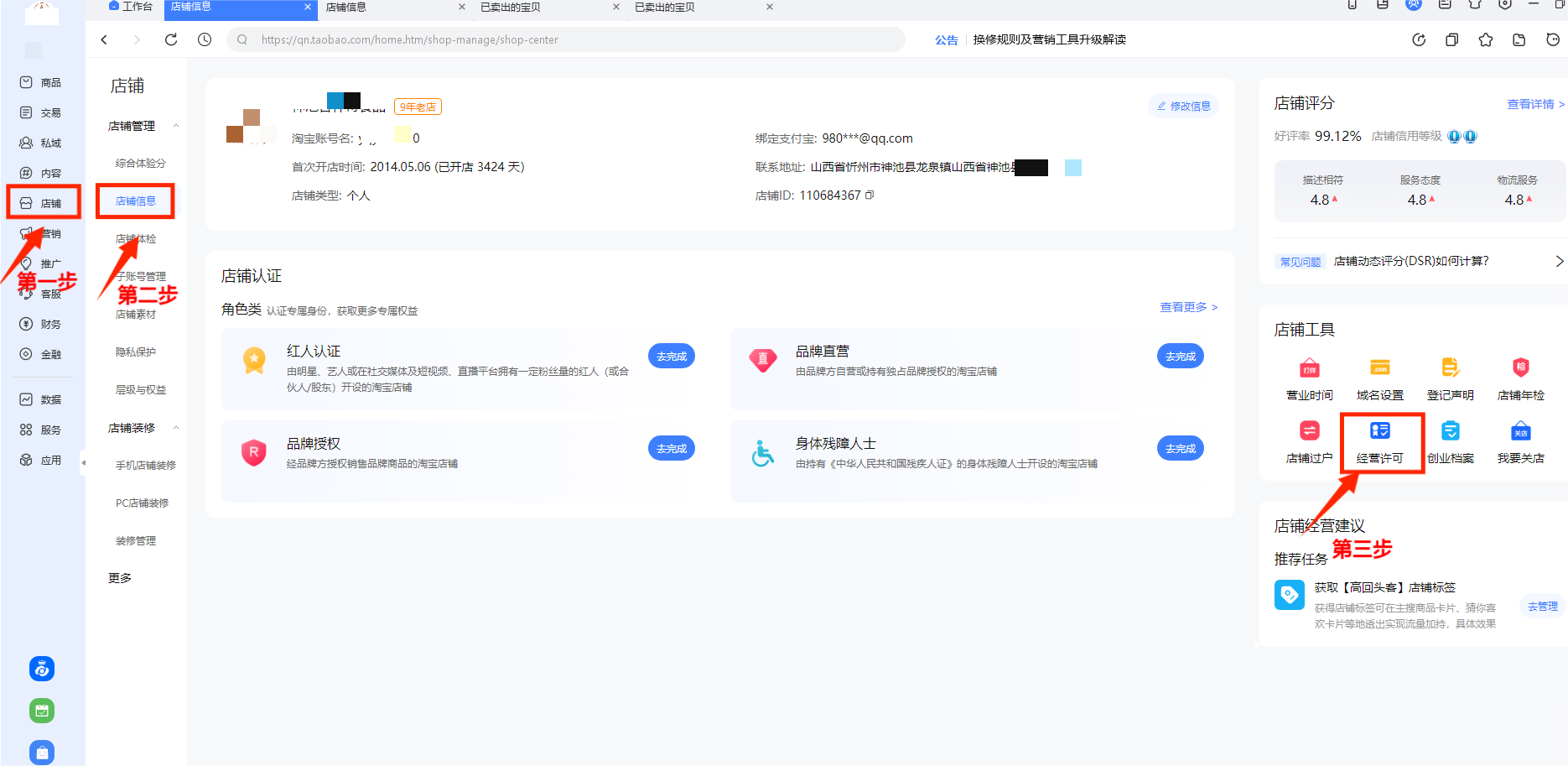 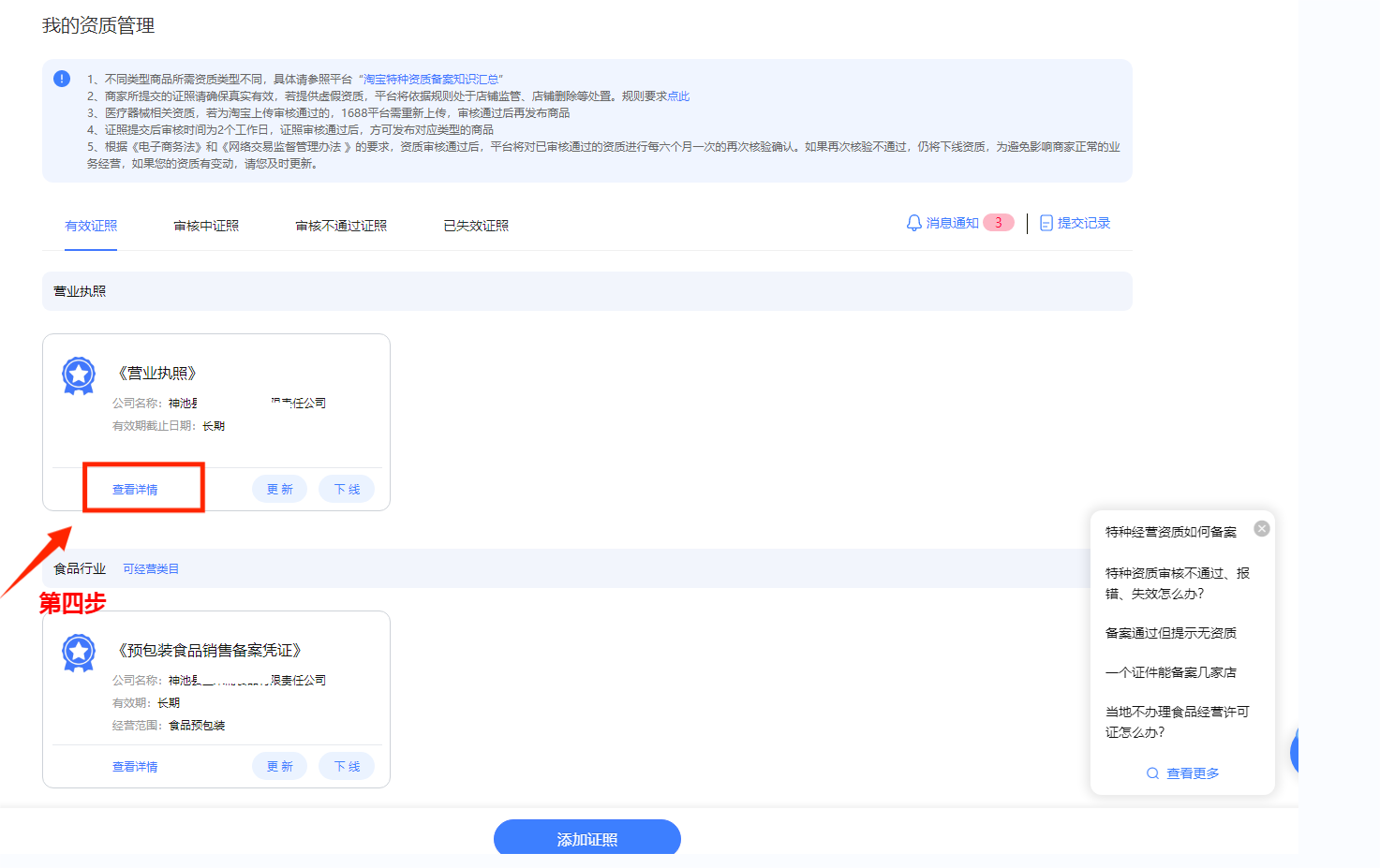 目标截图：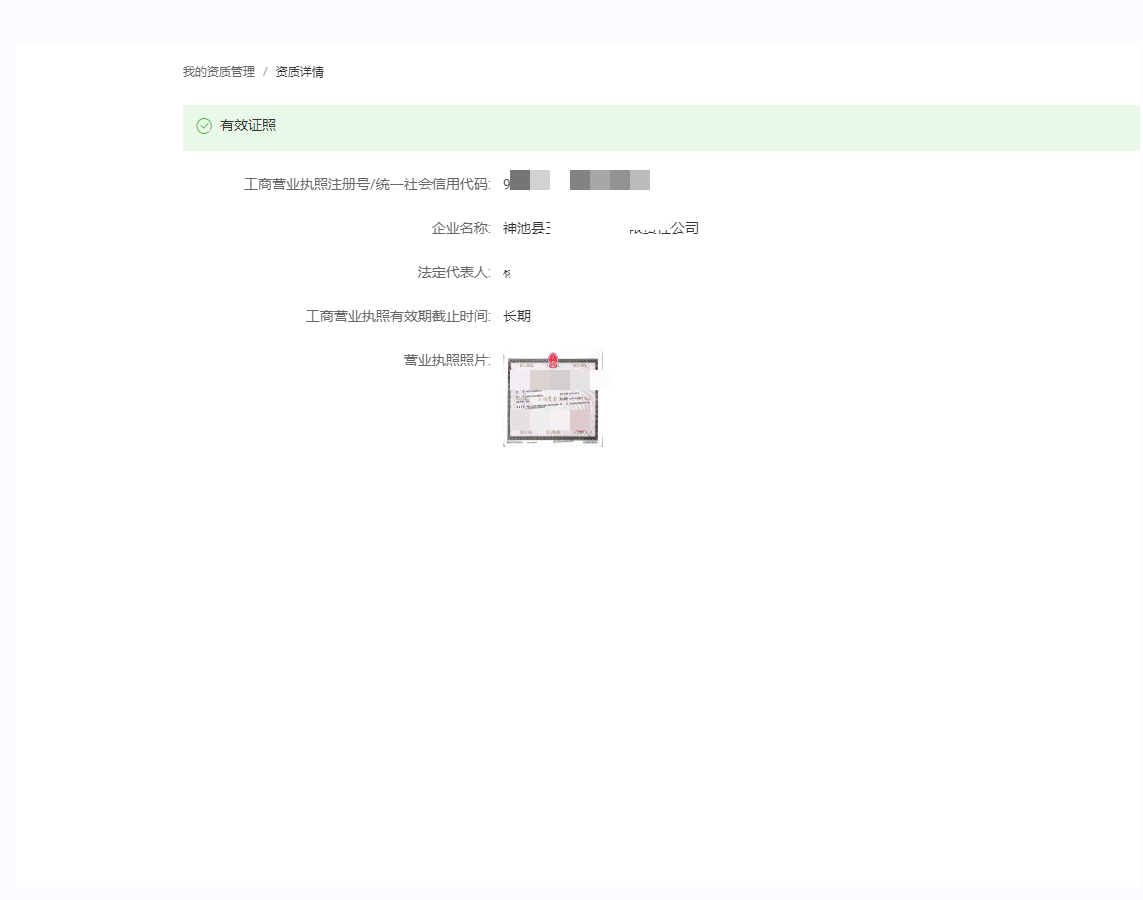 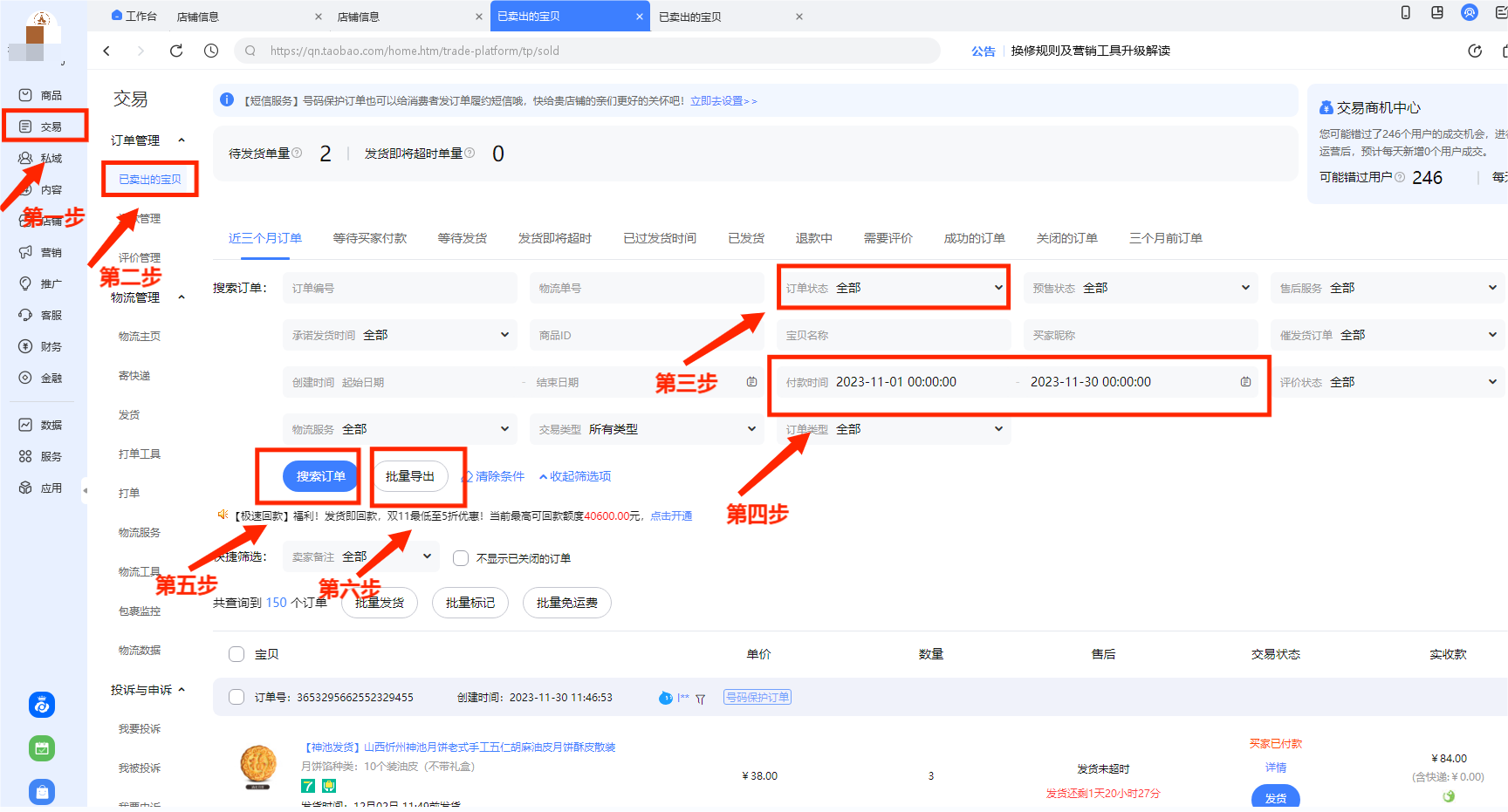 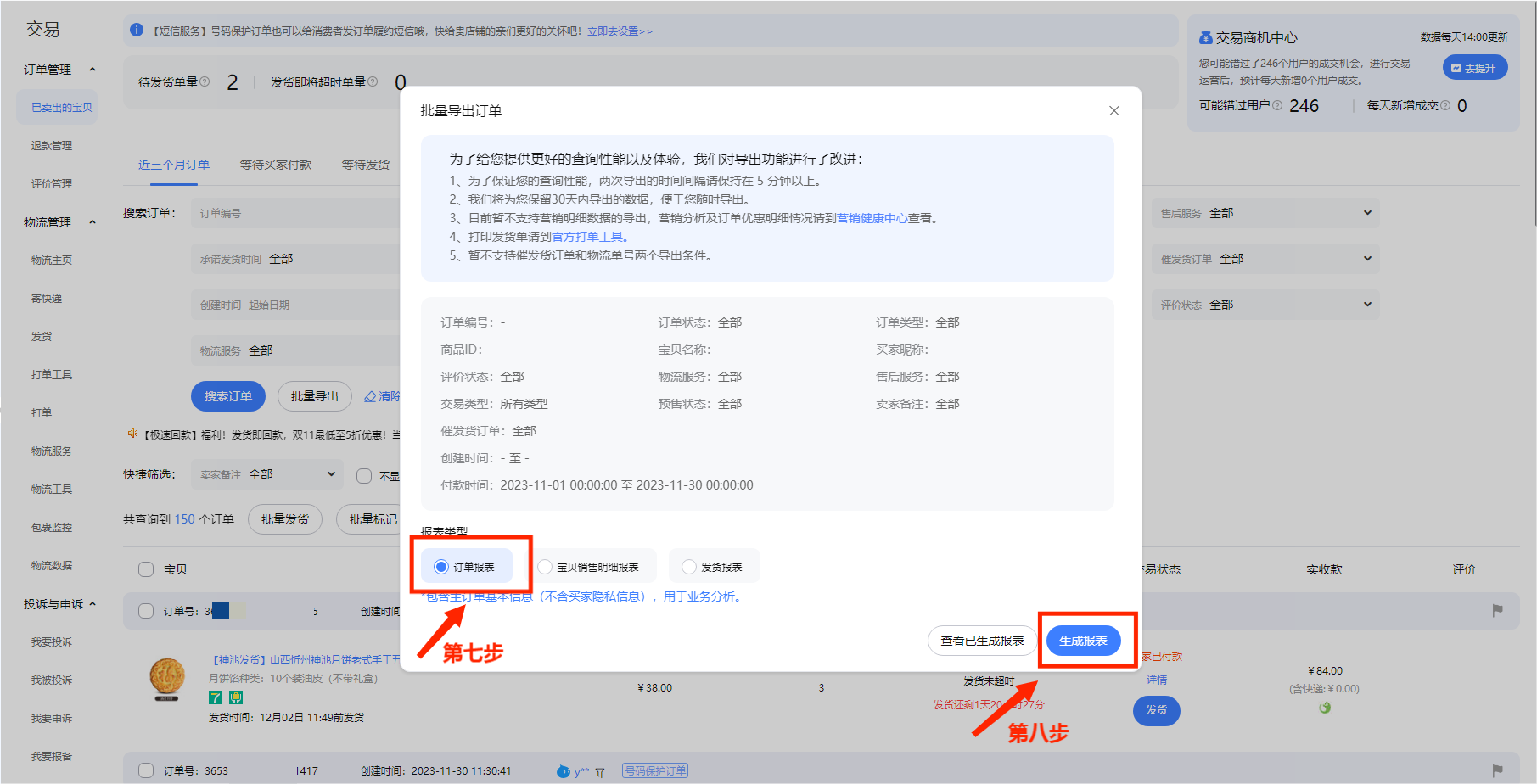 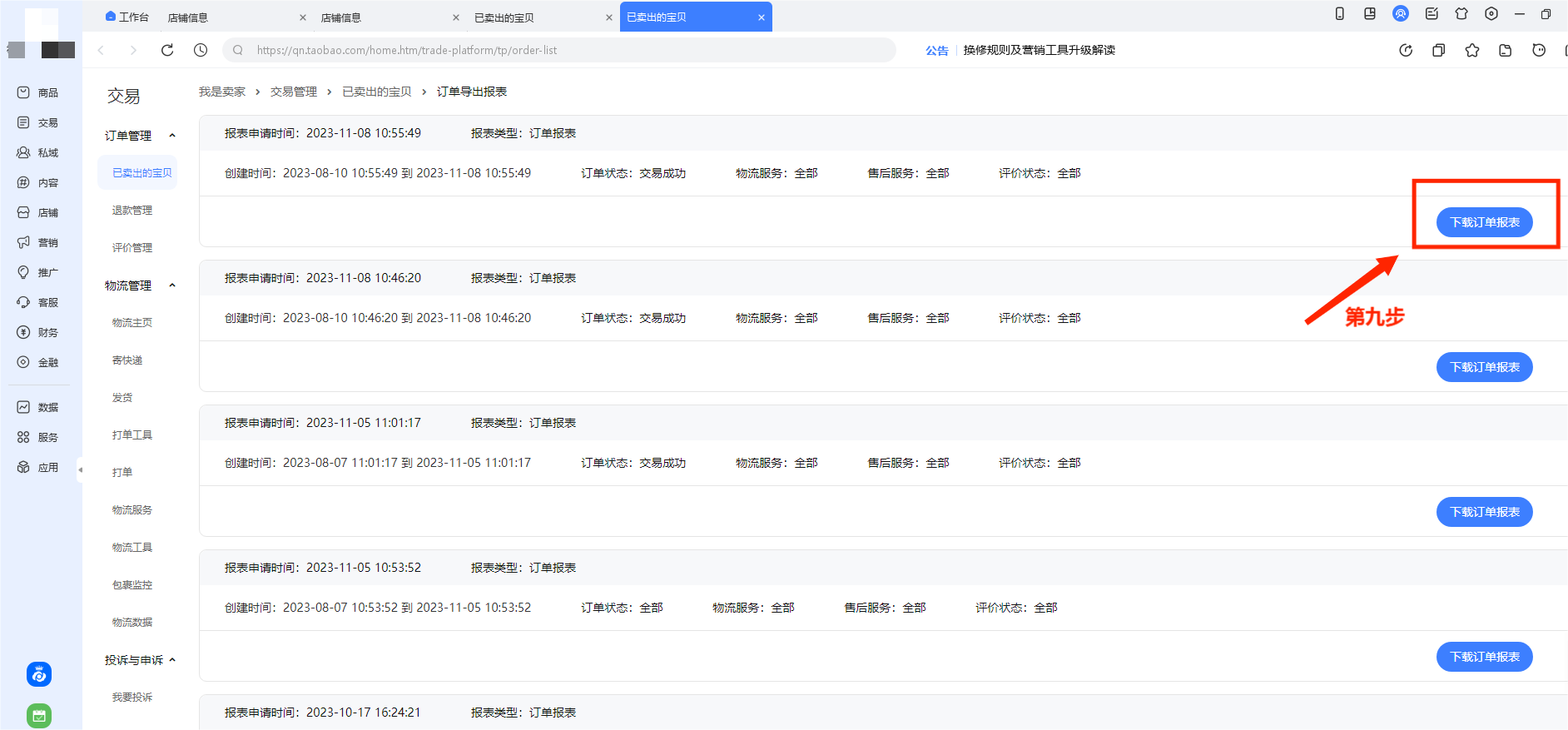 打款商家6打款商家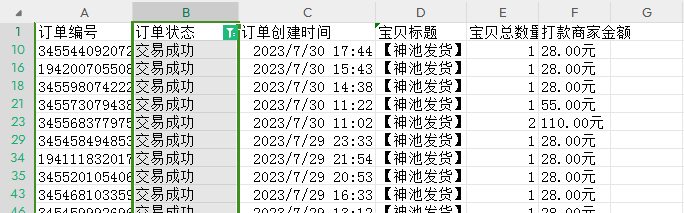 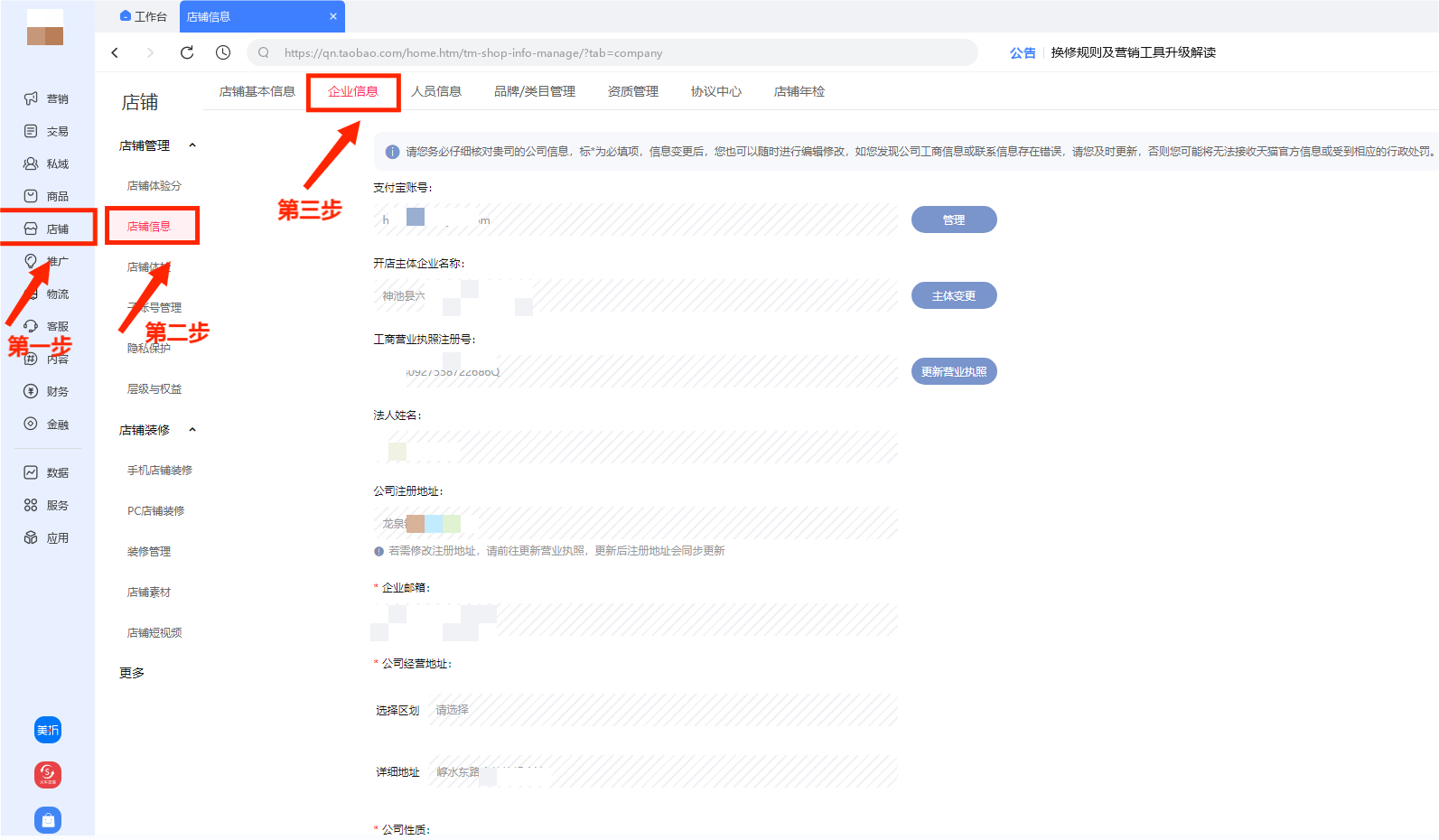 目标截图：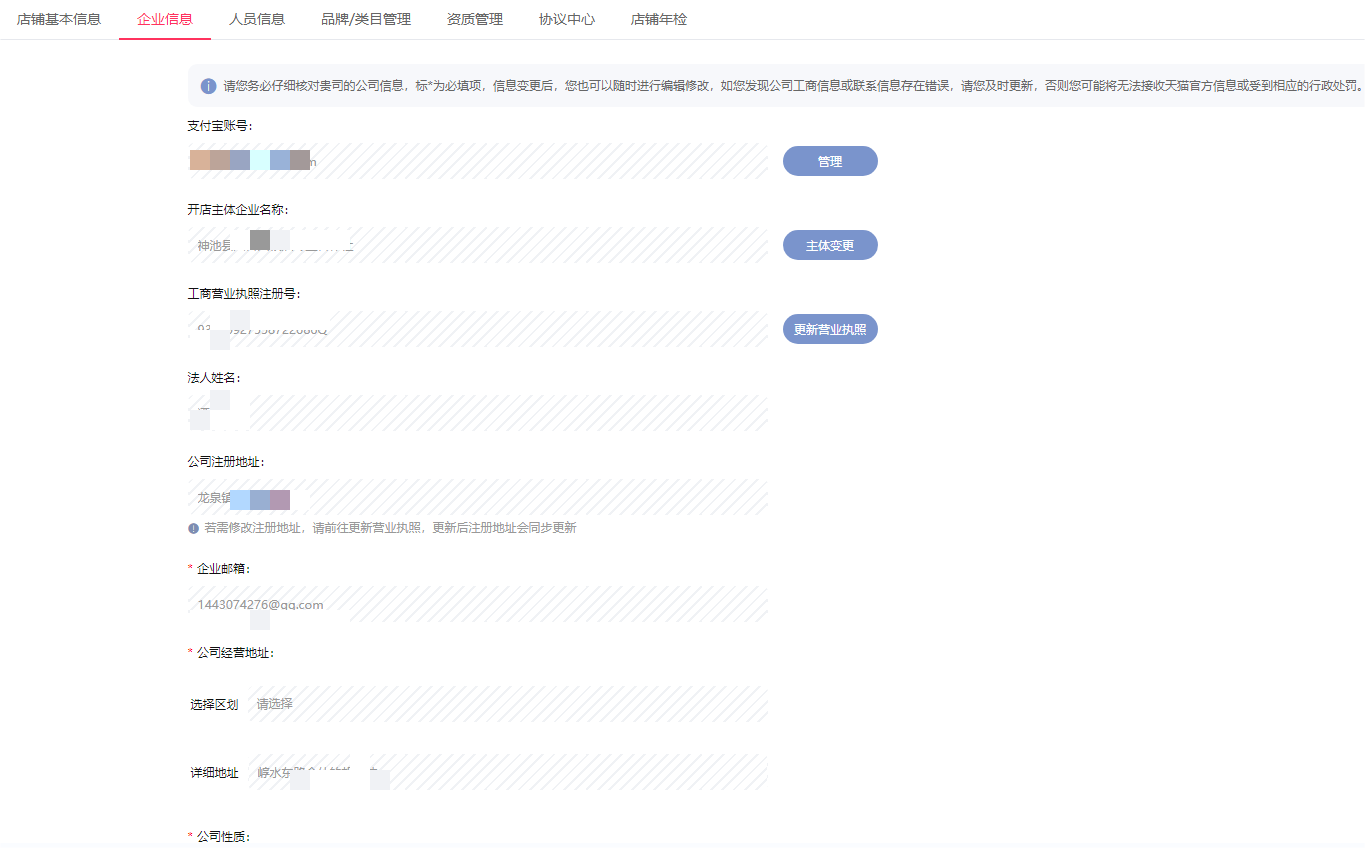 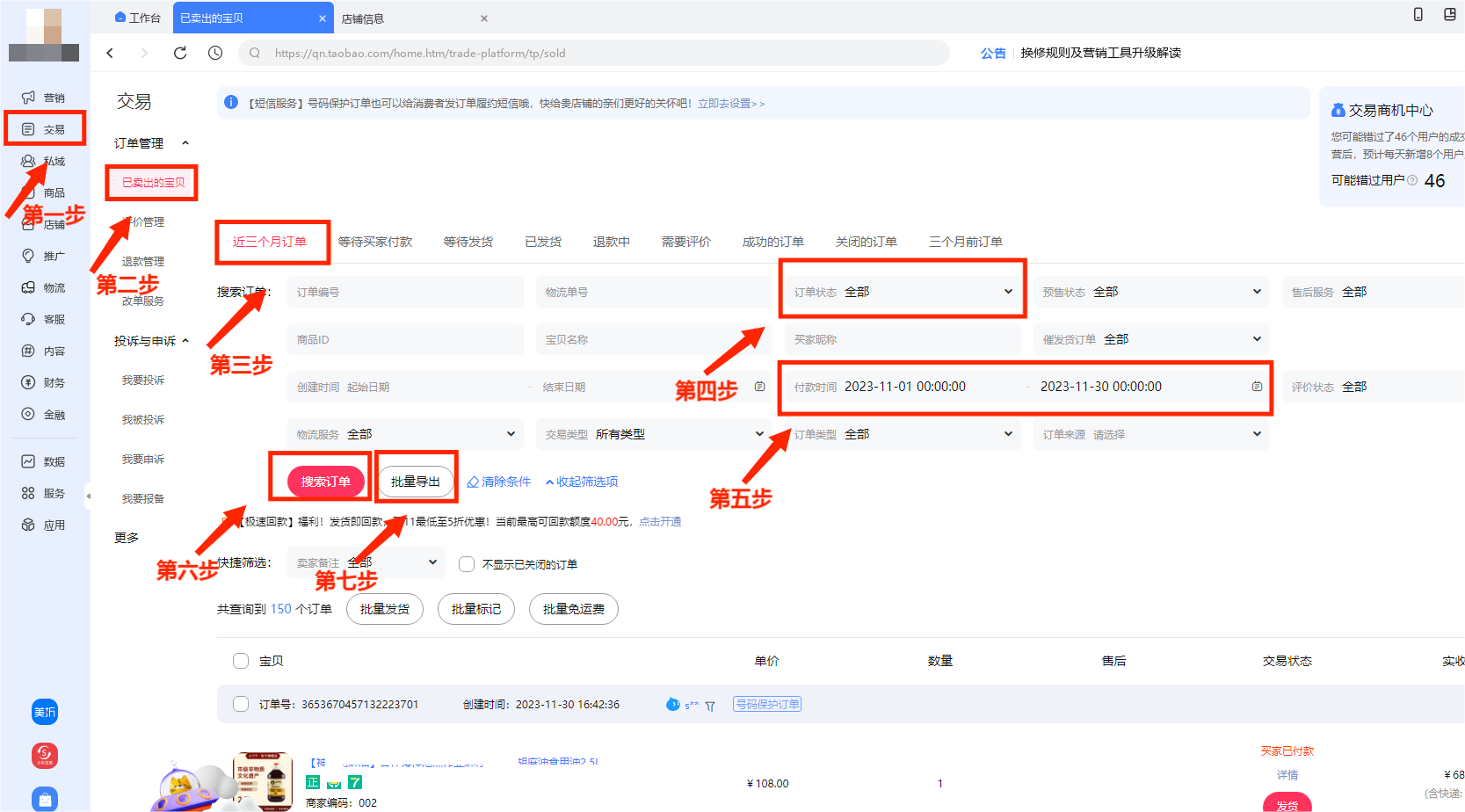 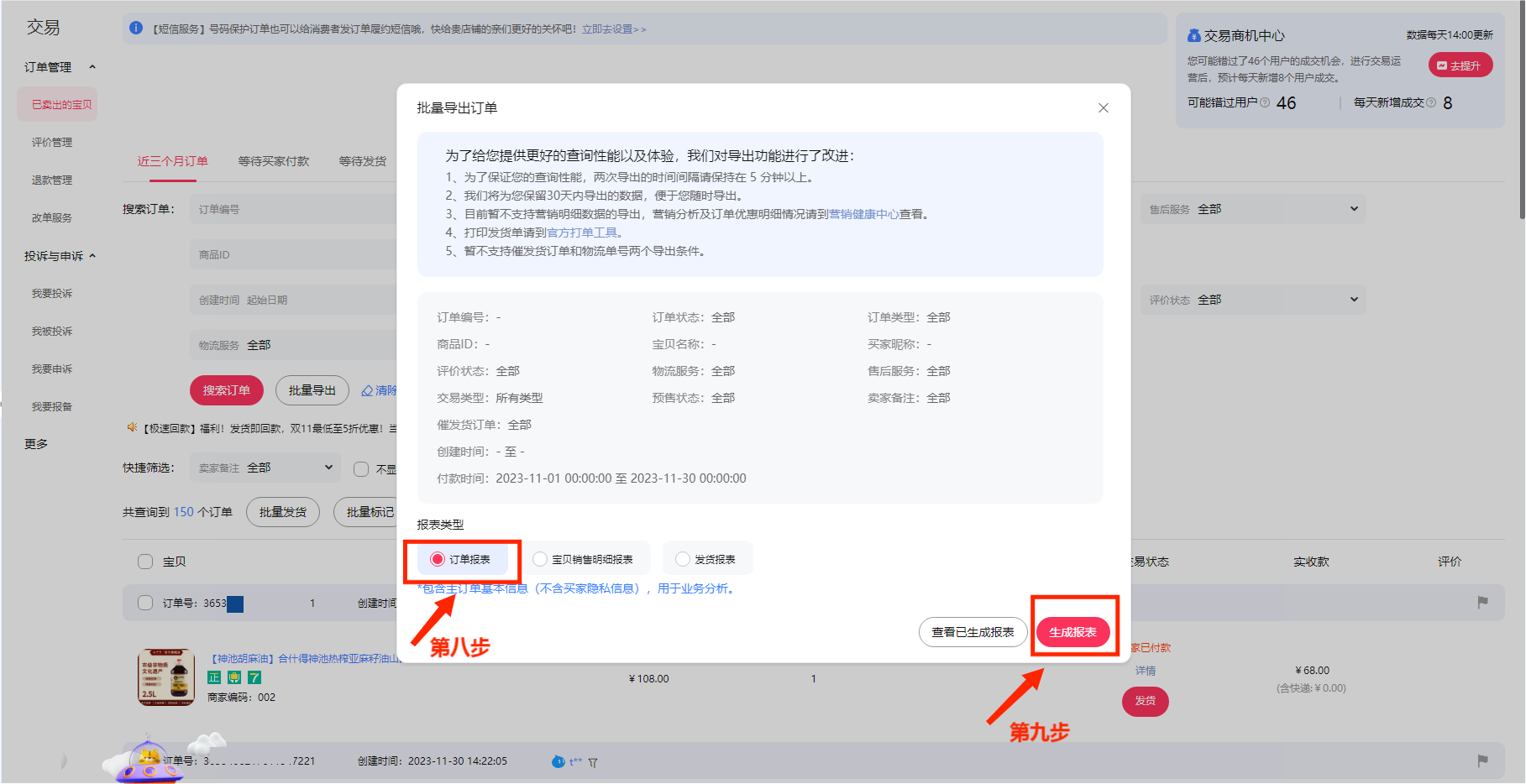 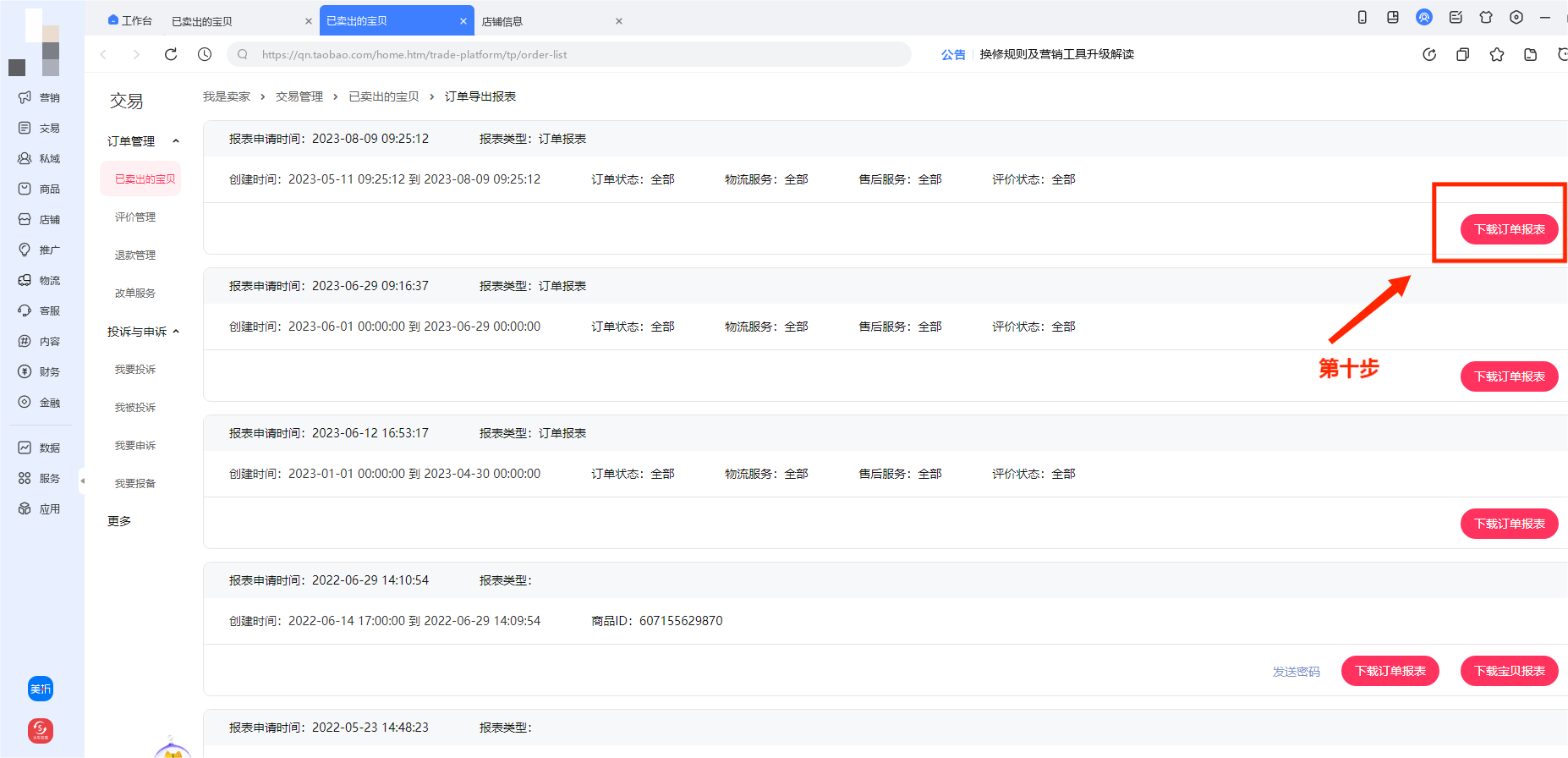 打款商家6打款商家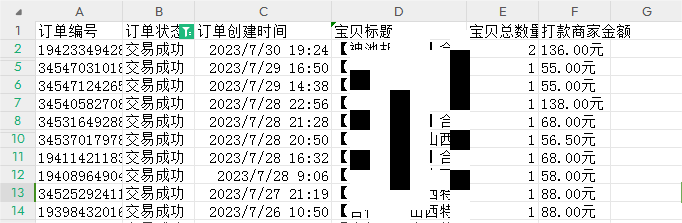 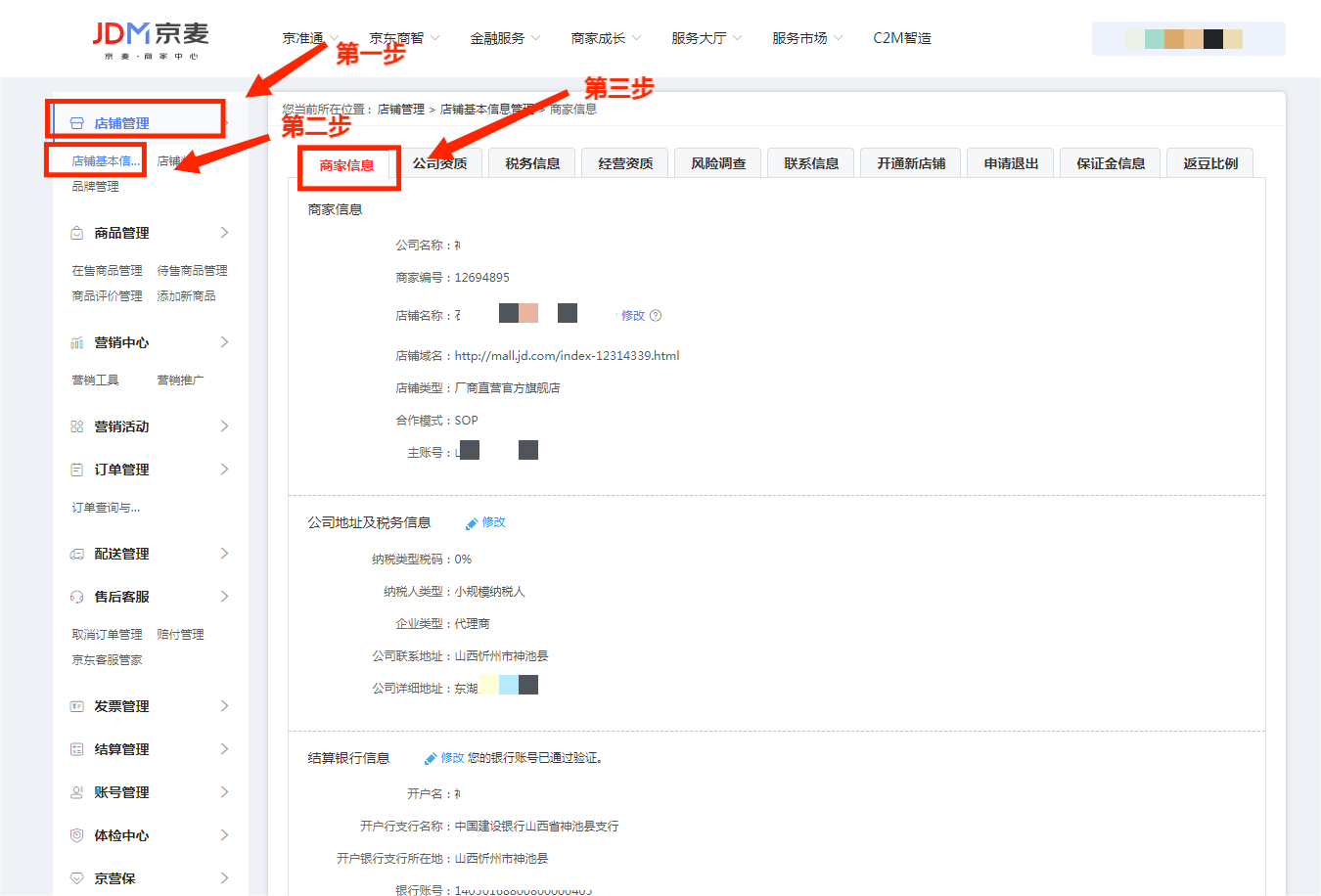 目标截图：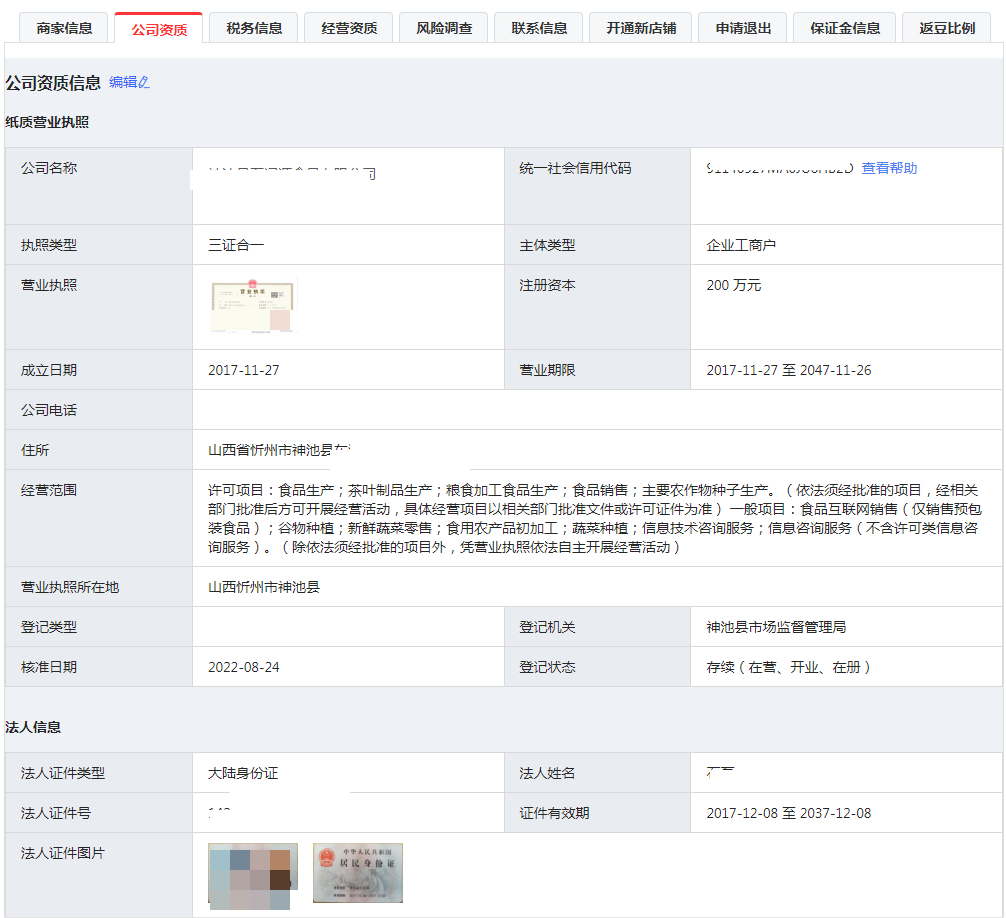 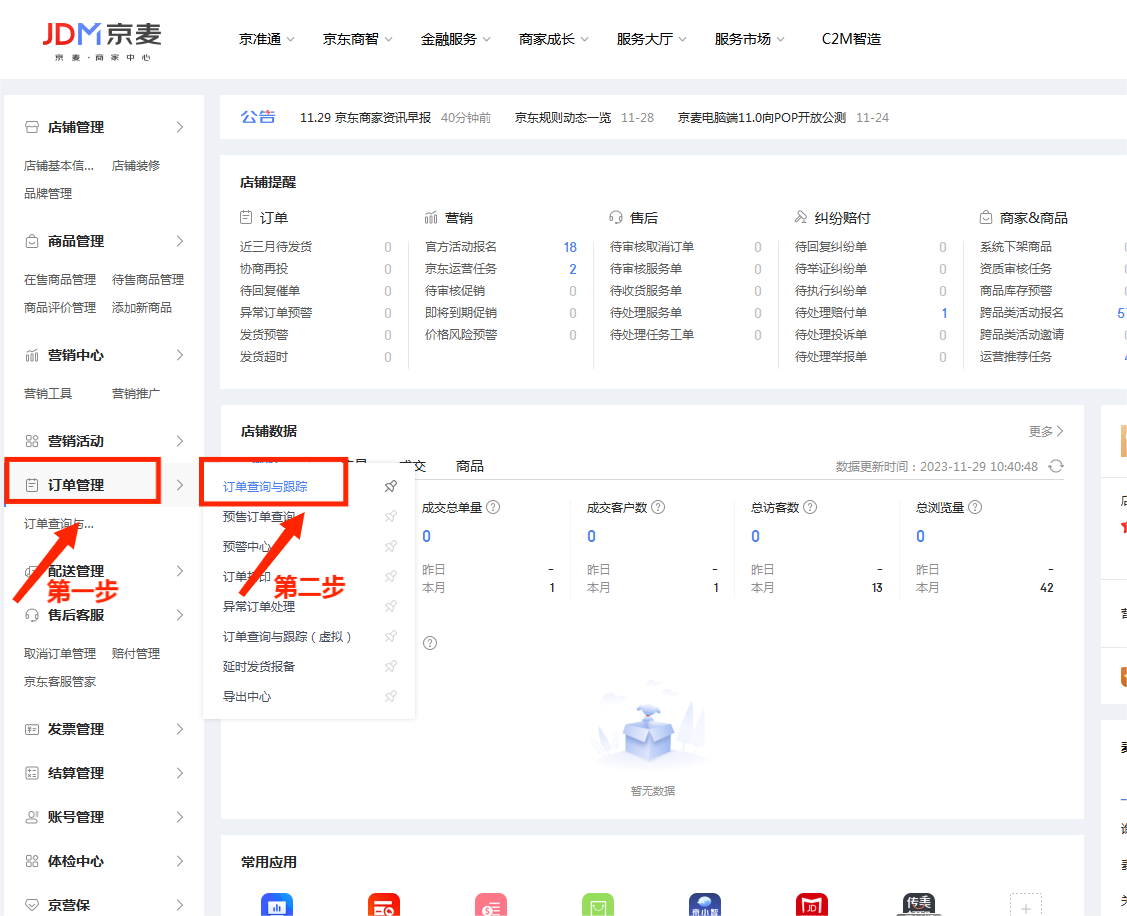 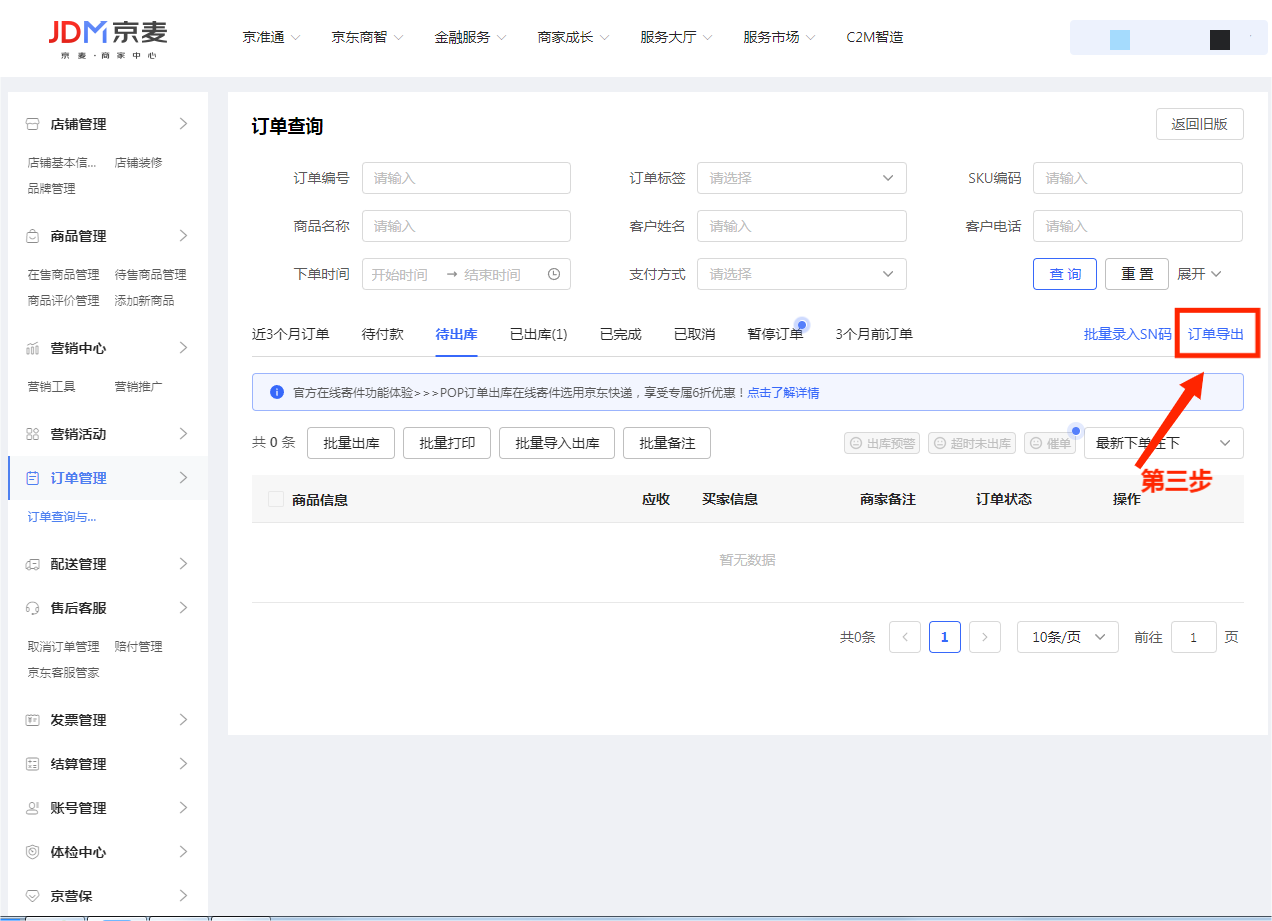 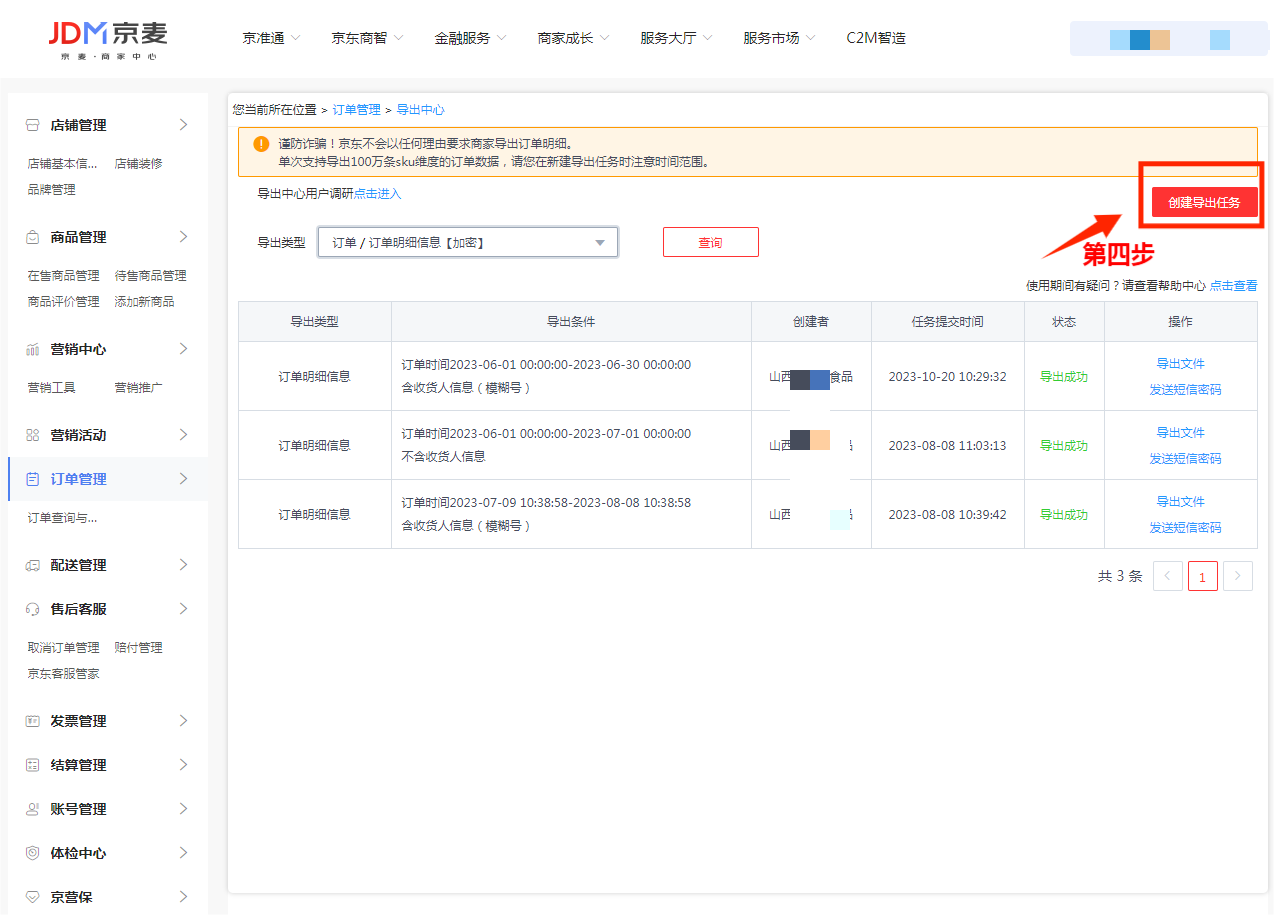 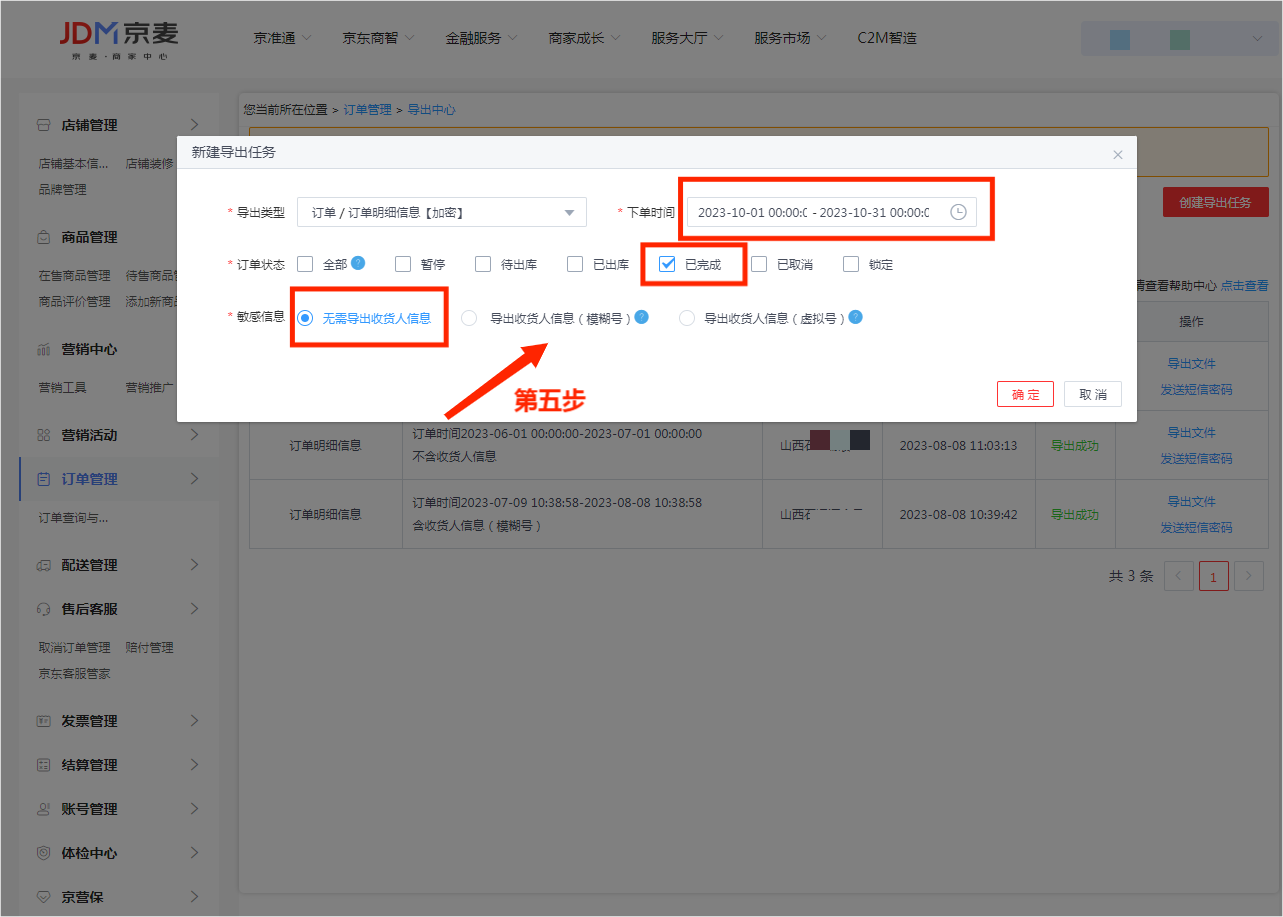 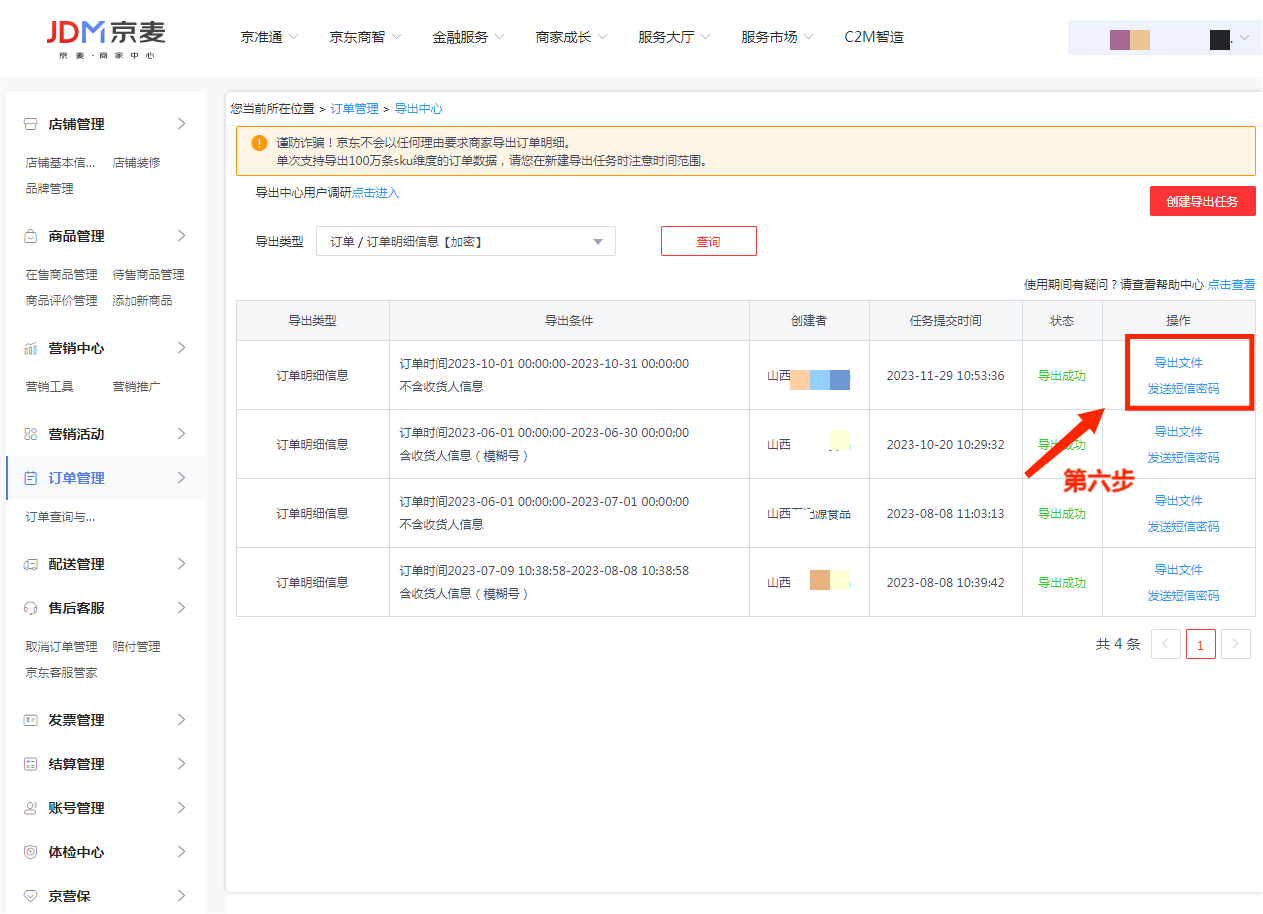 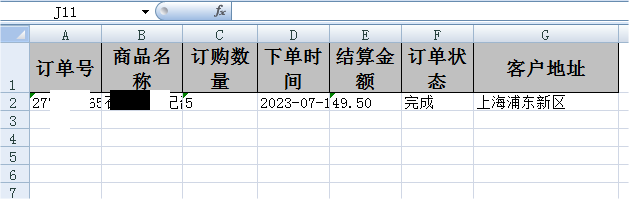 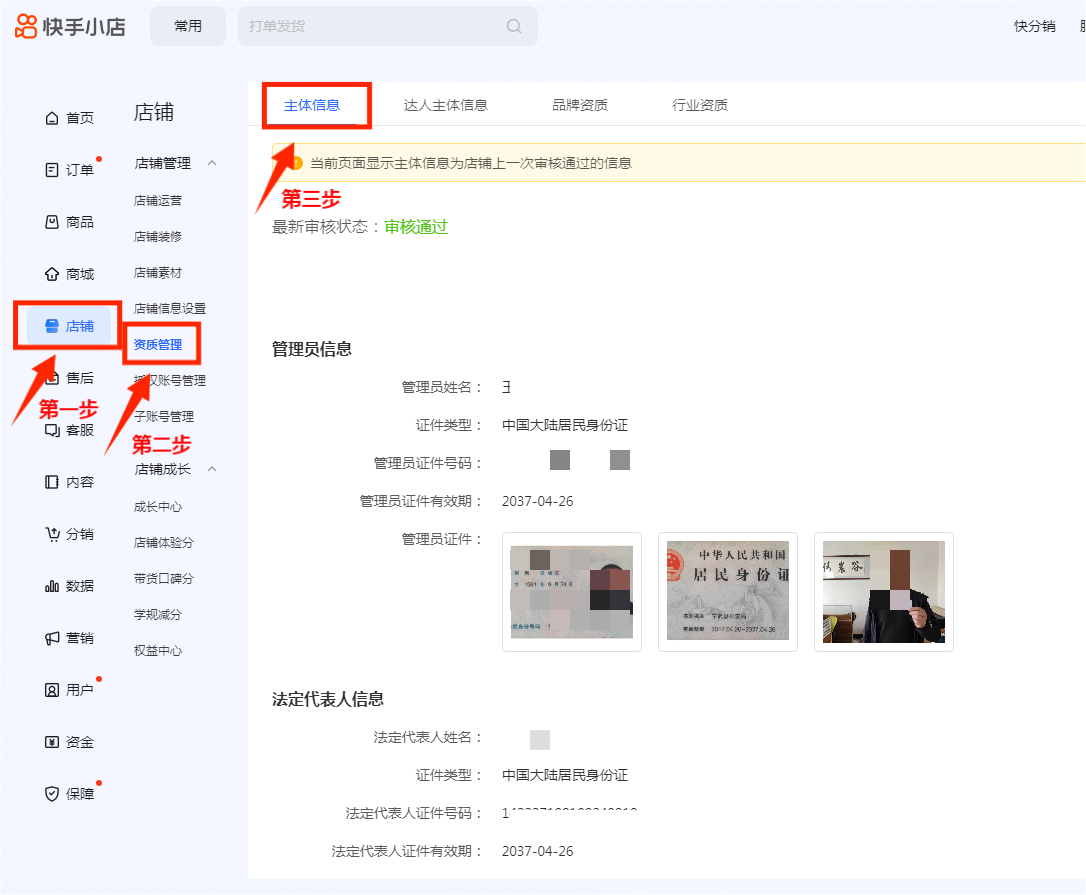 目标截图：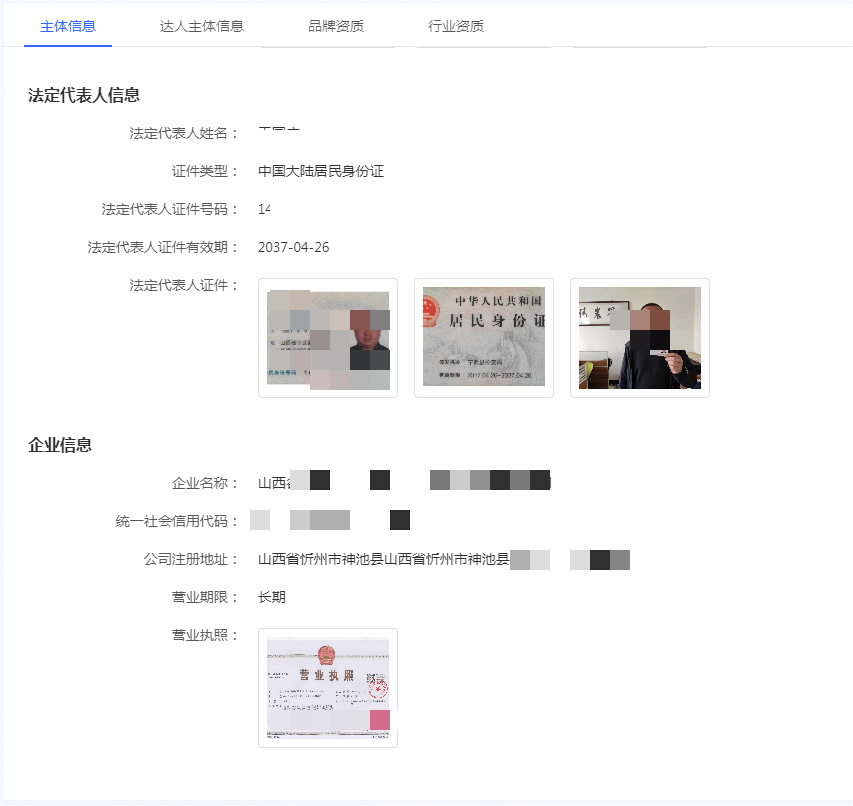 查询—数据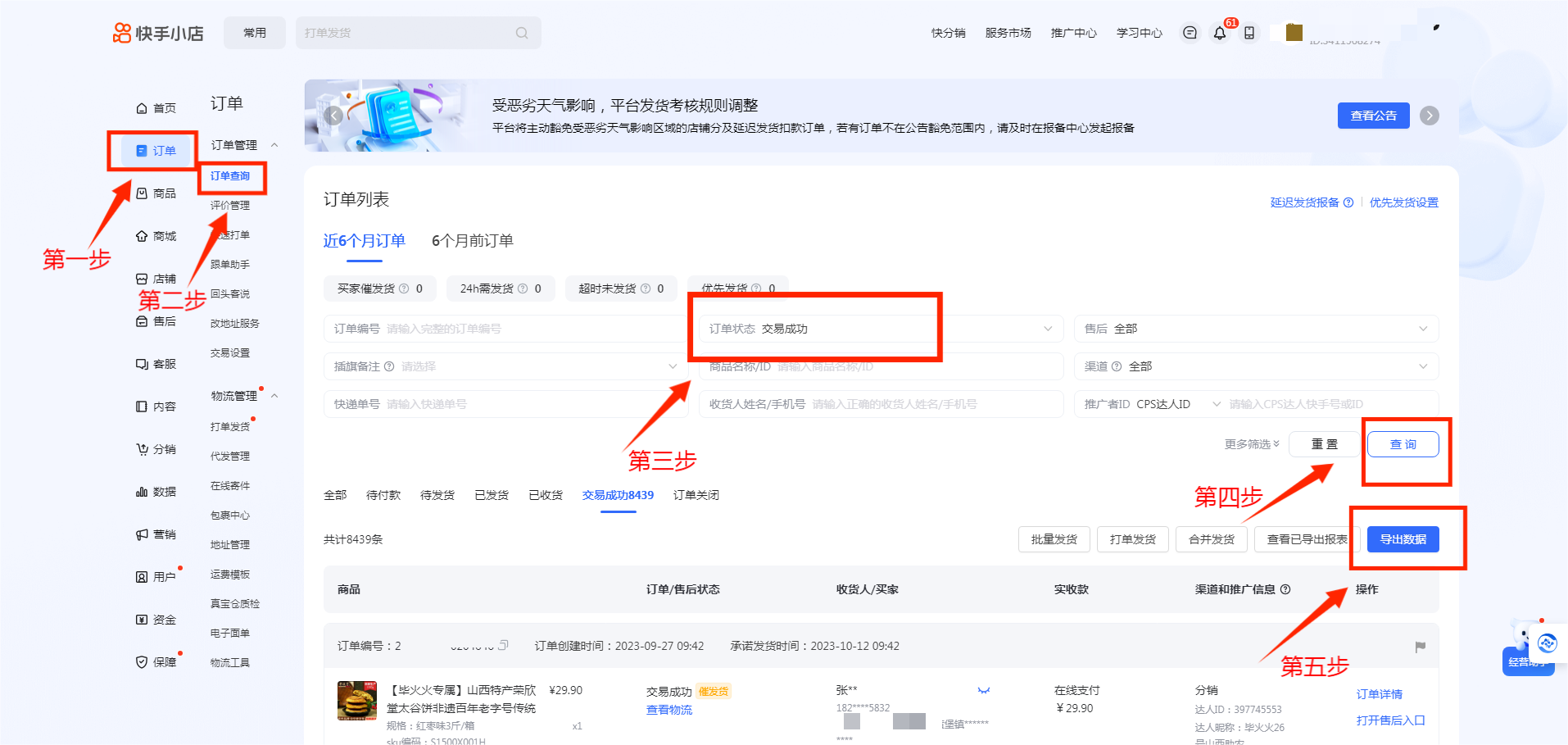 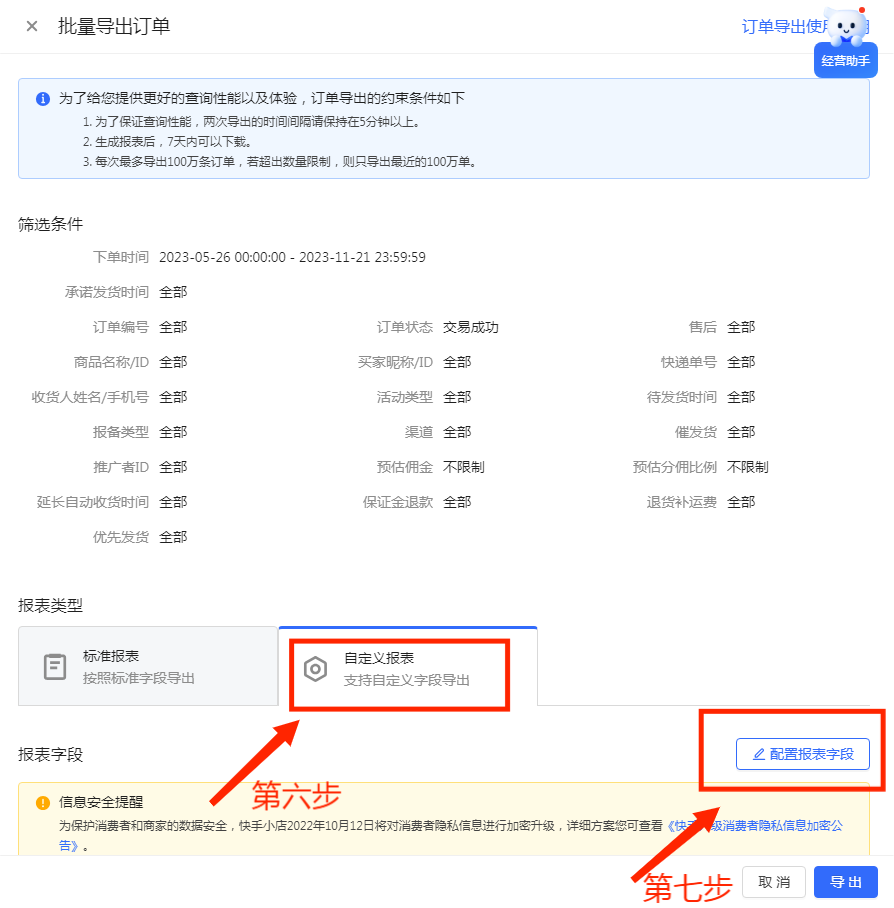 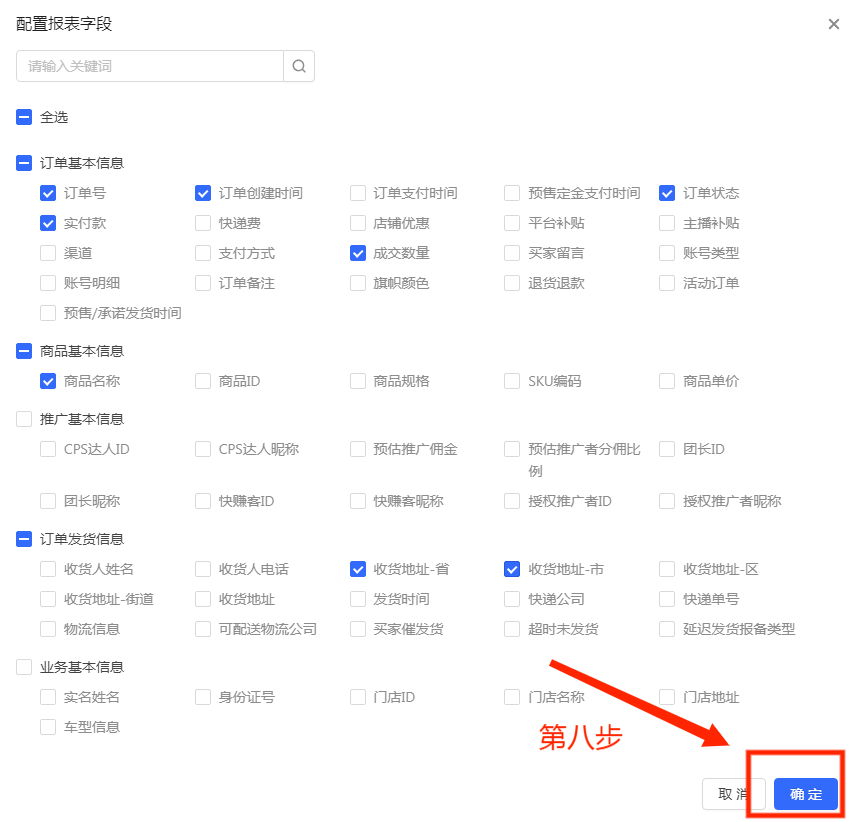 8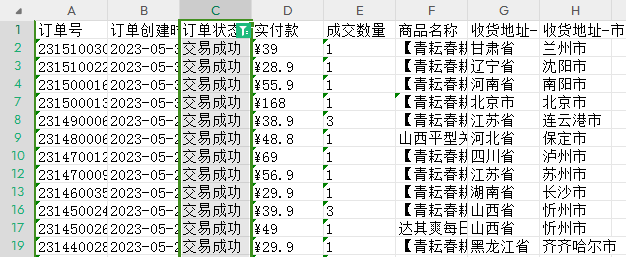 店铺信息设置店铺资质—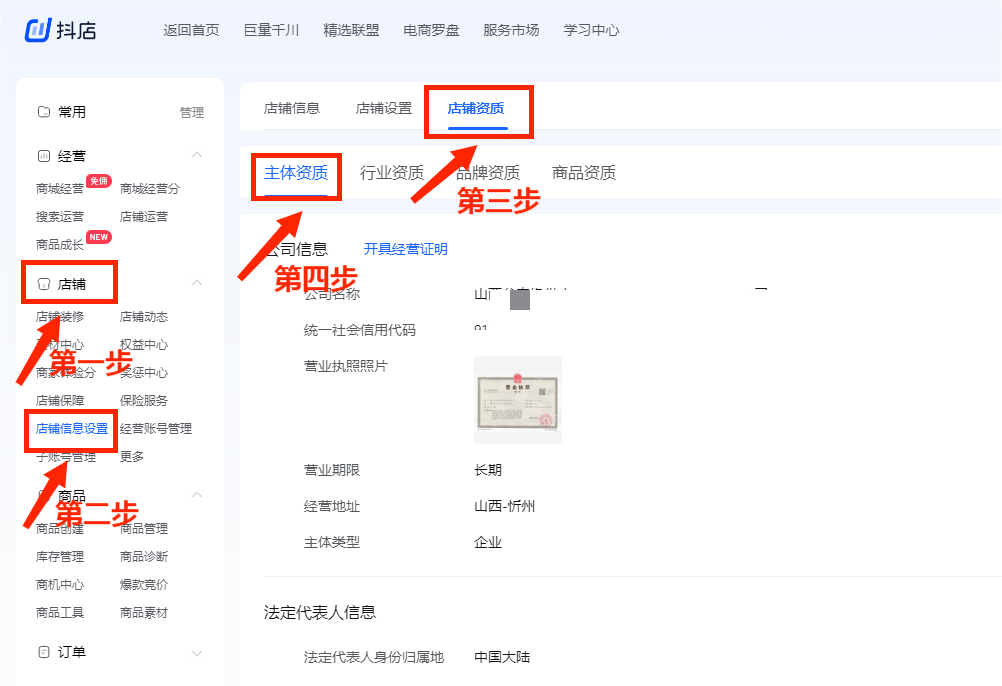 目标截图：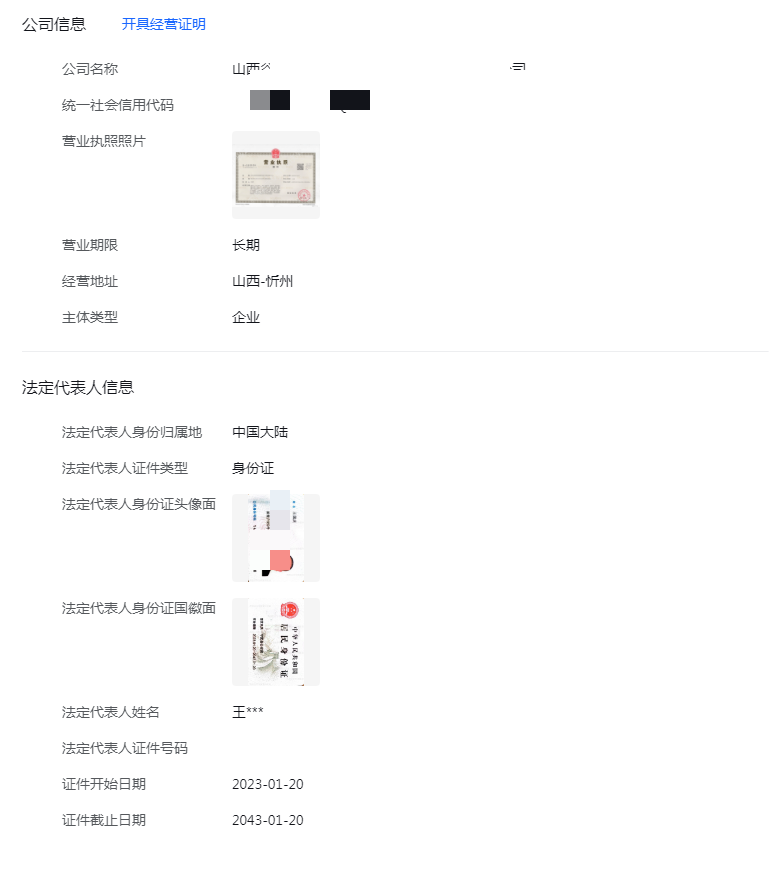 查询—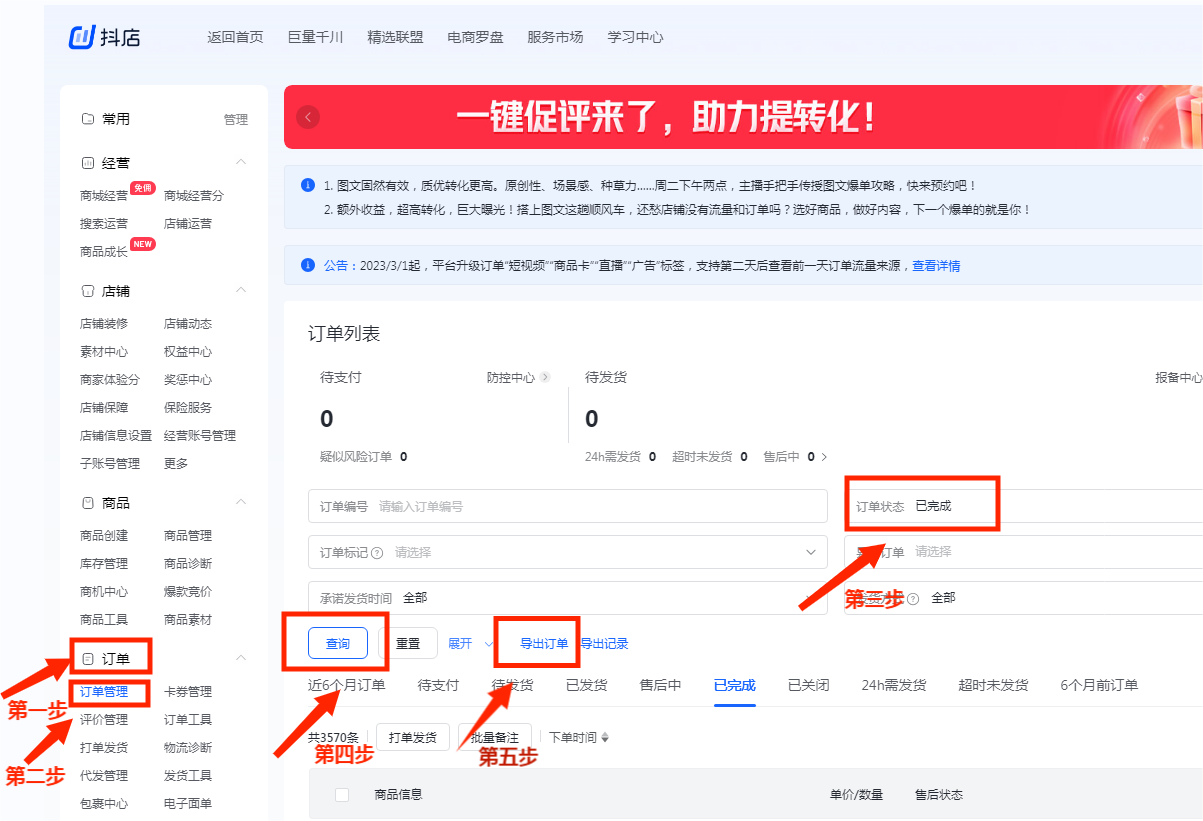 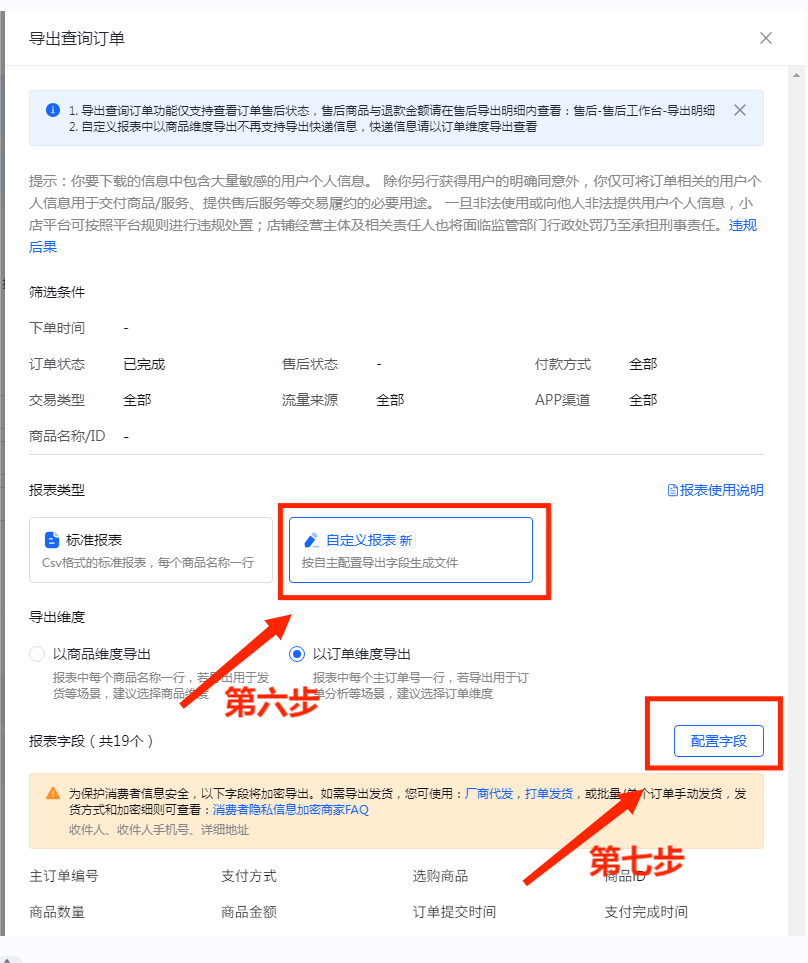 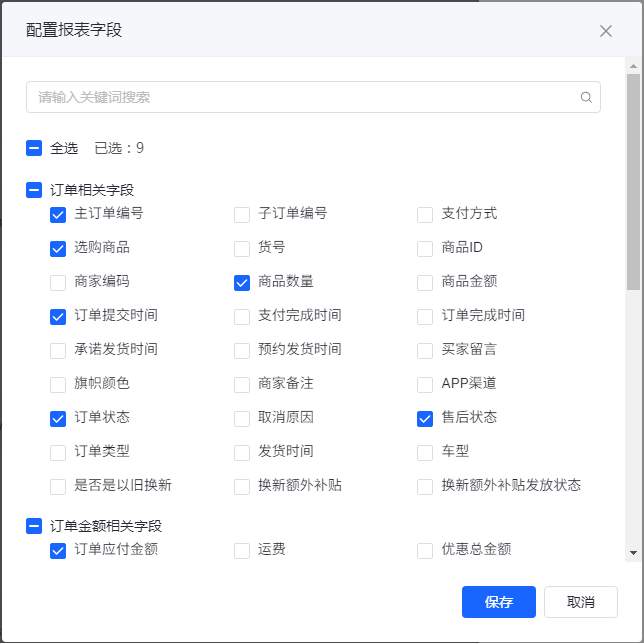 商品数量、9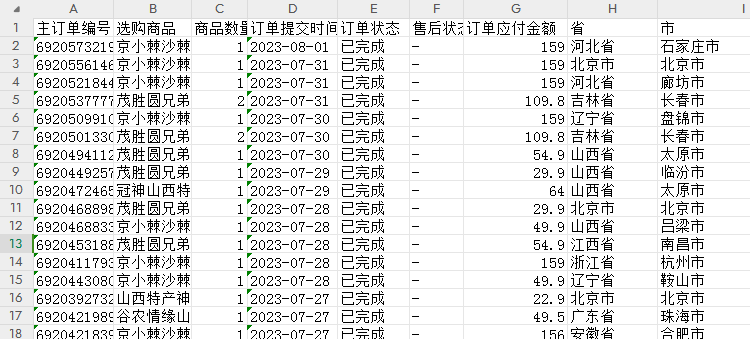 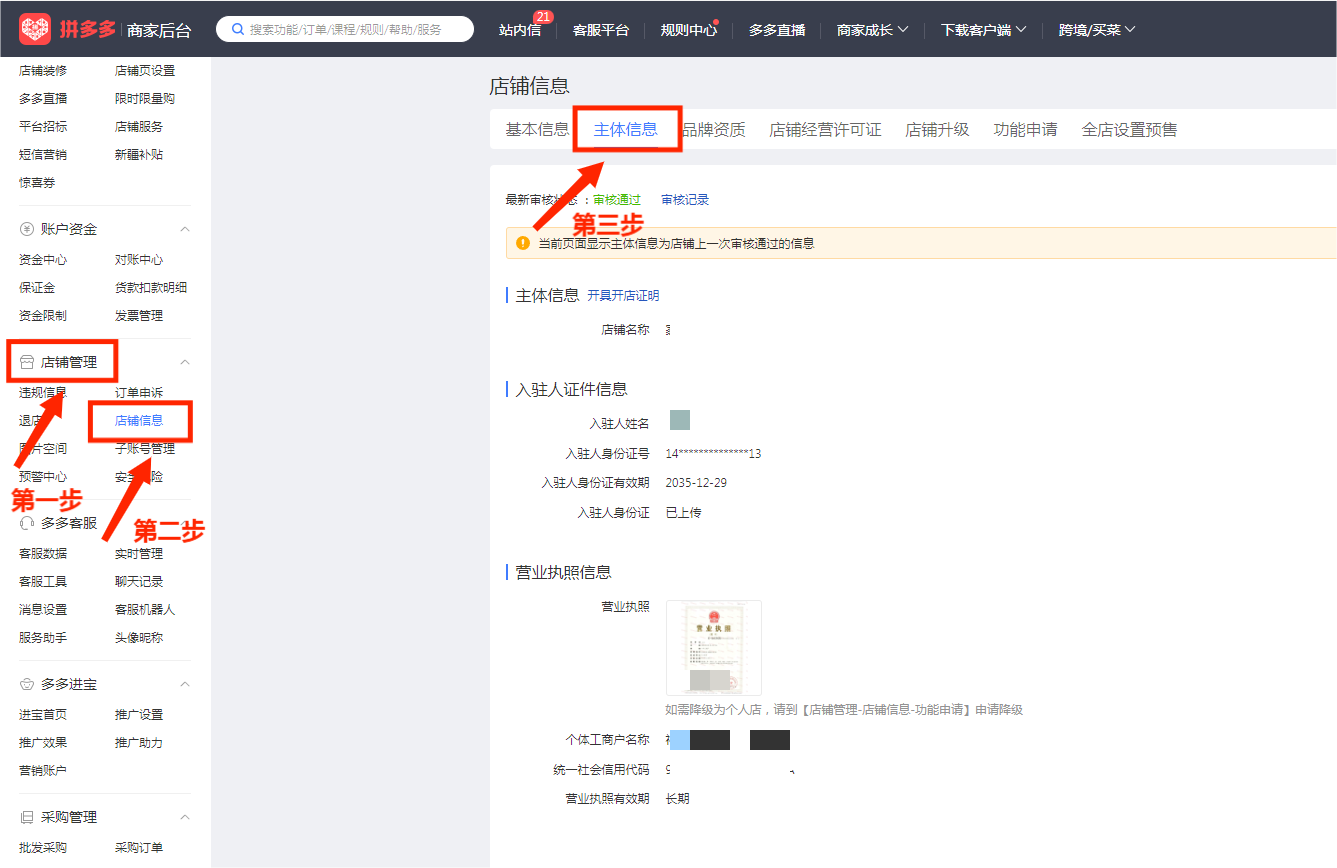 目标截图：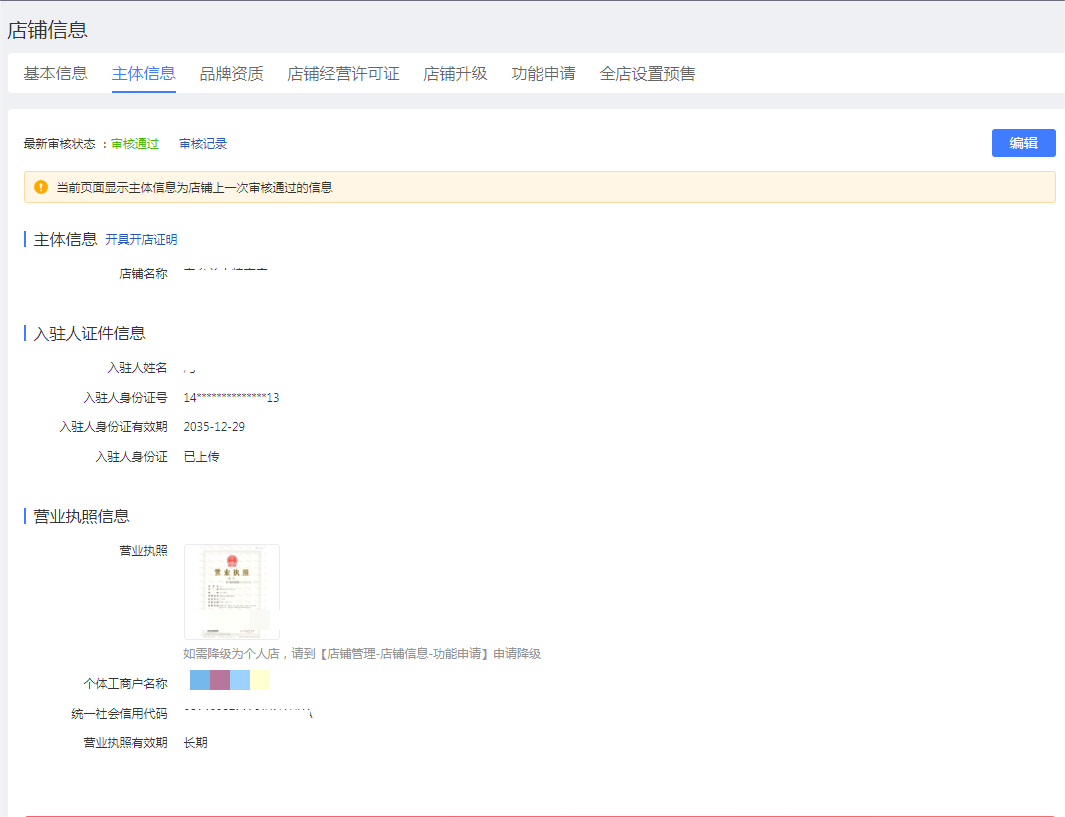 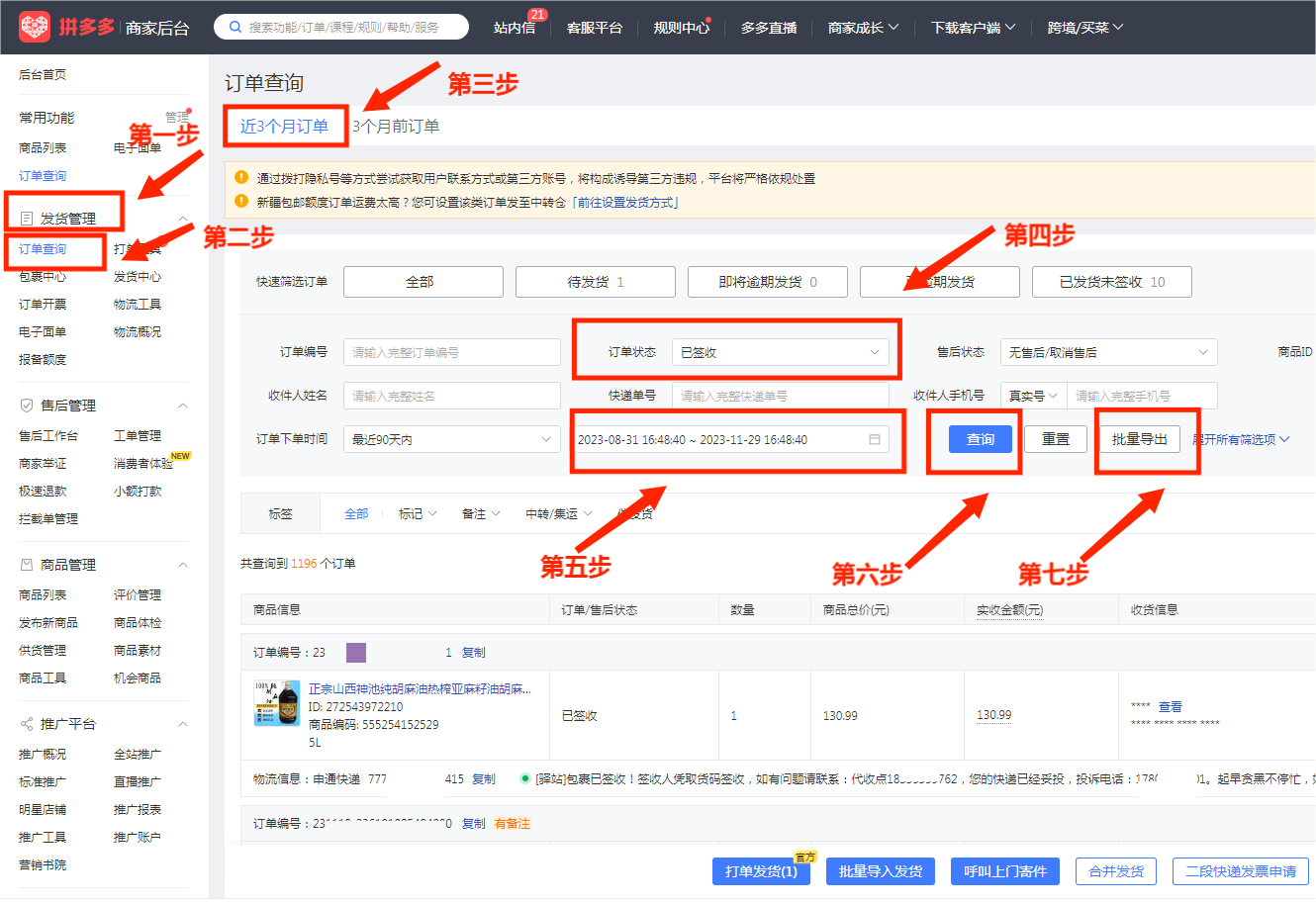 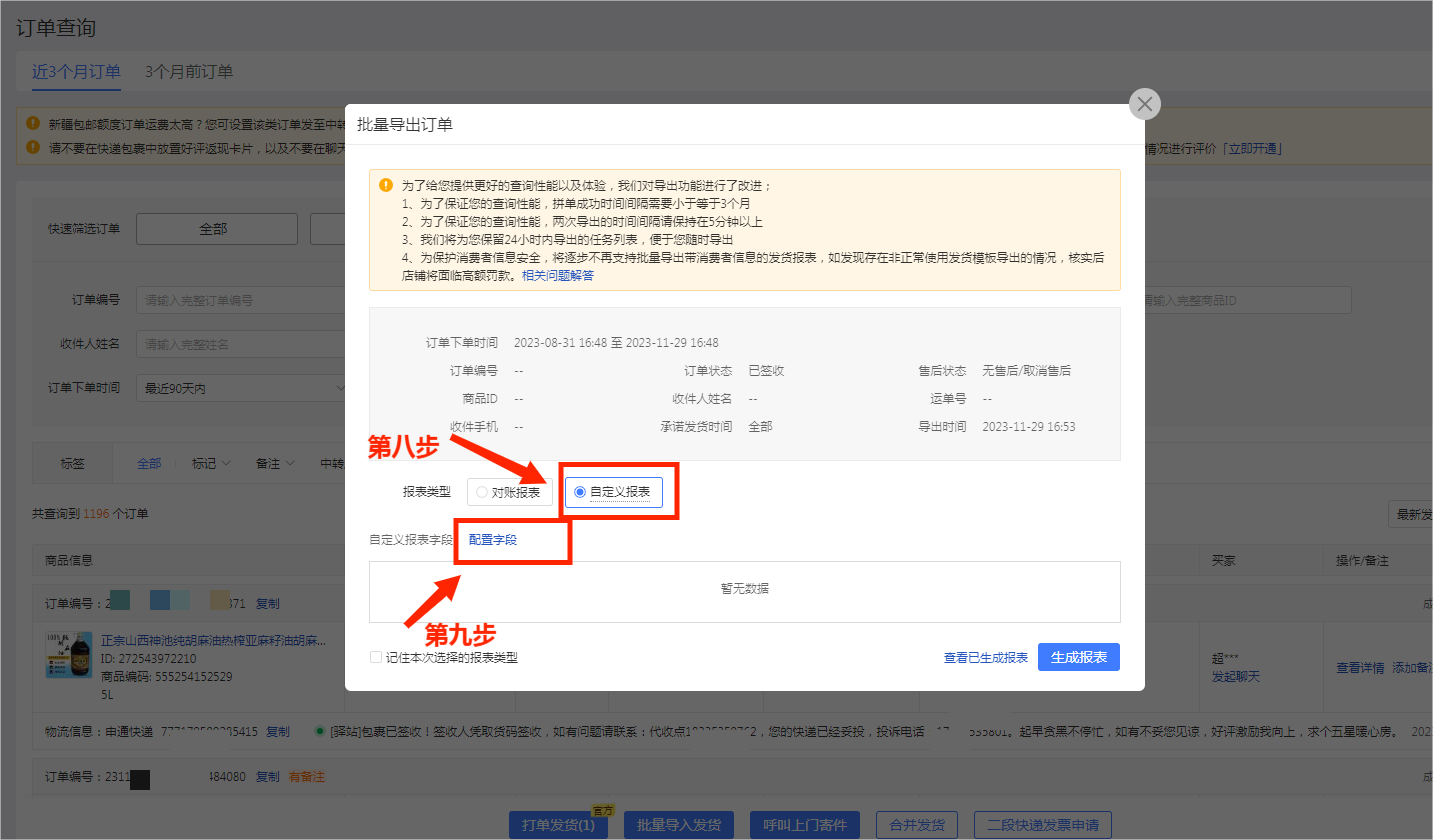 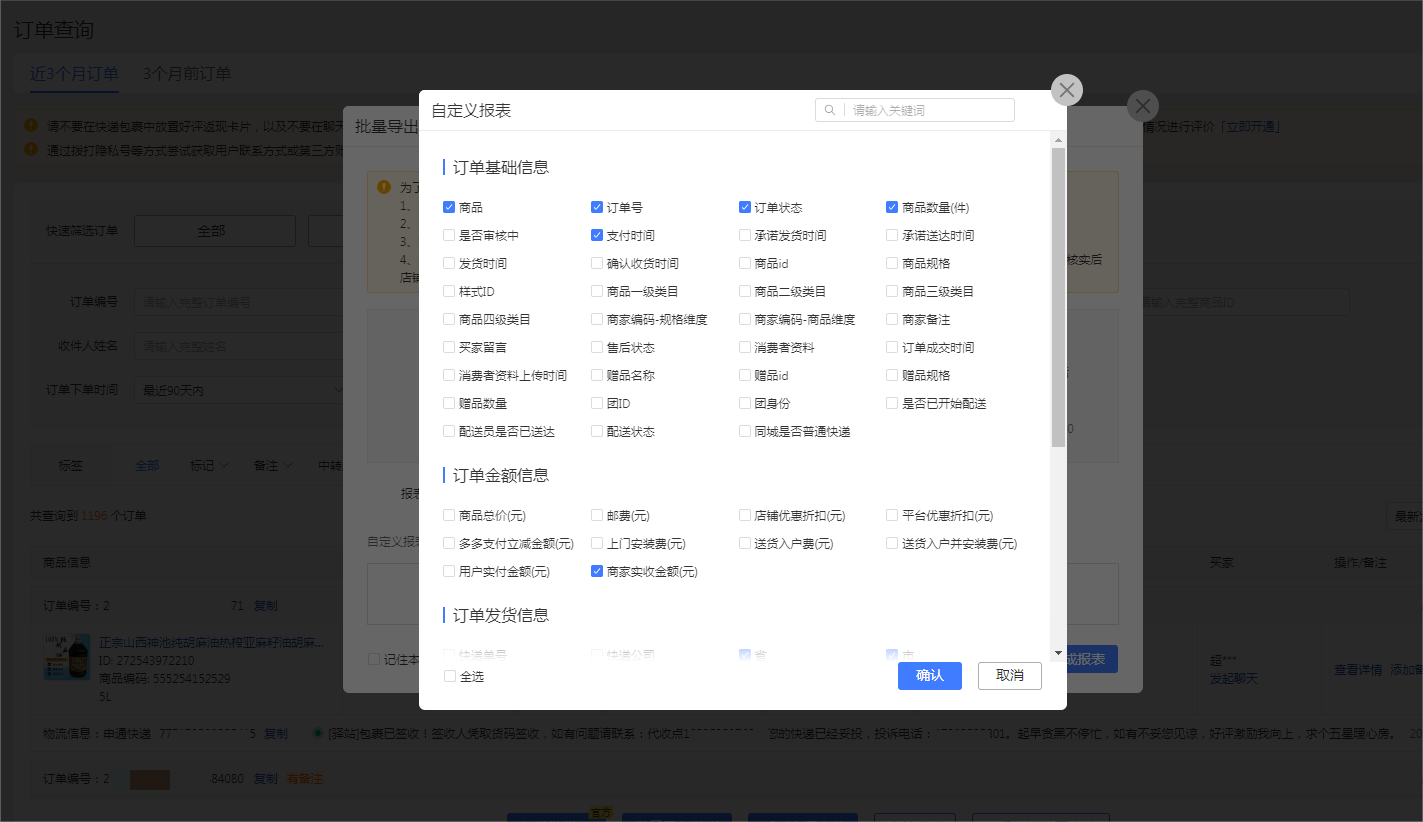 商家实付金额8商家实付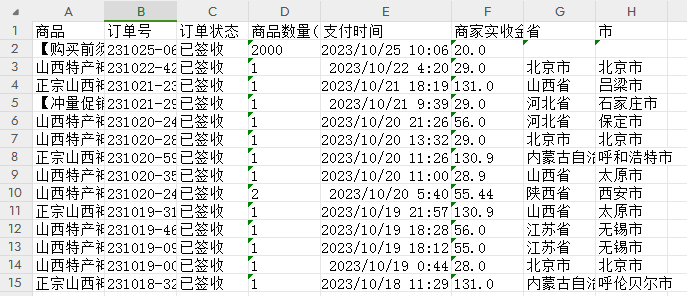 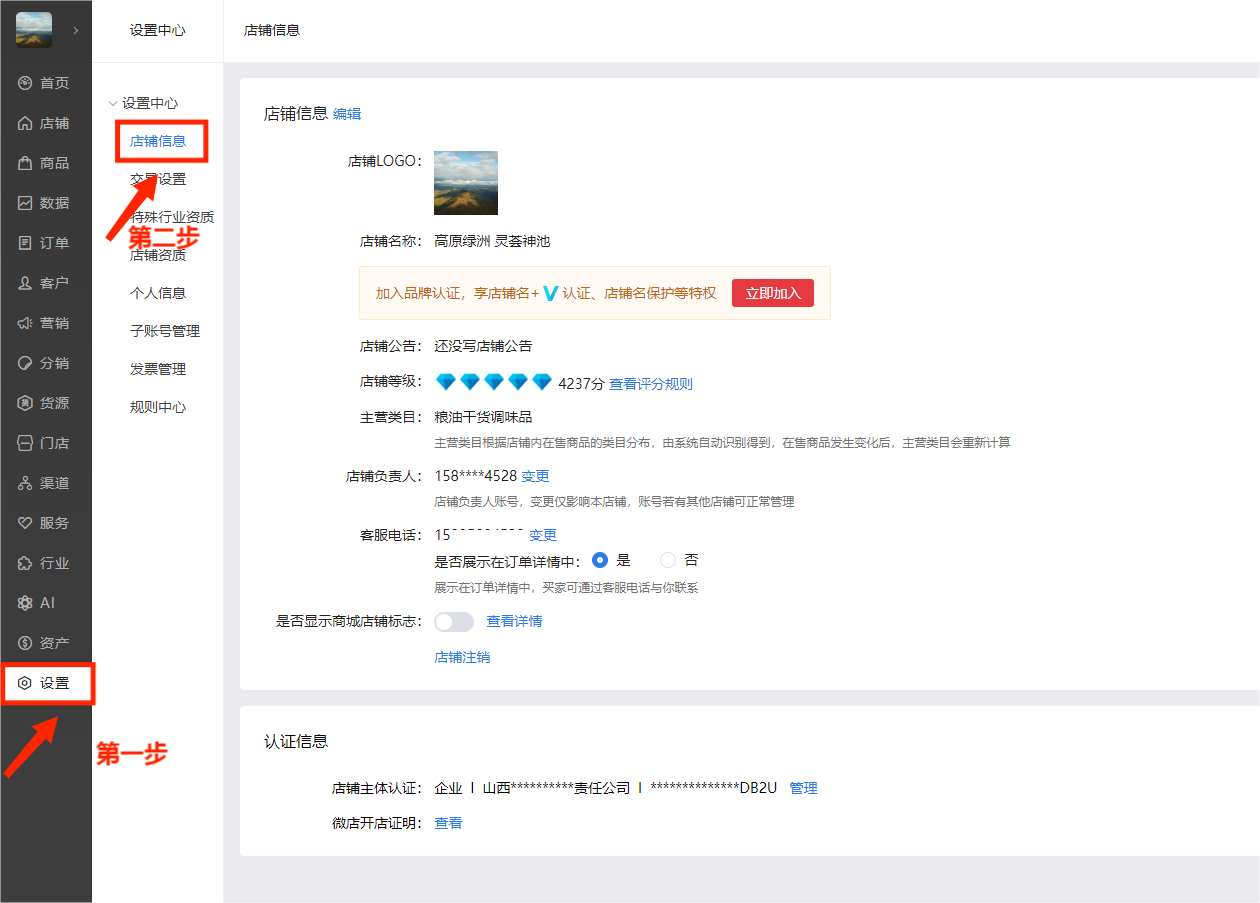 目标截图：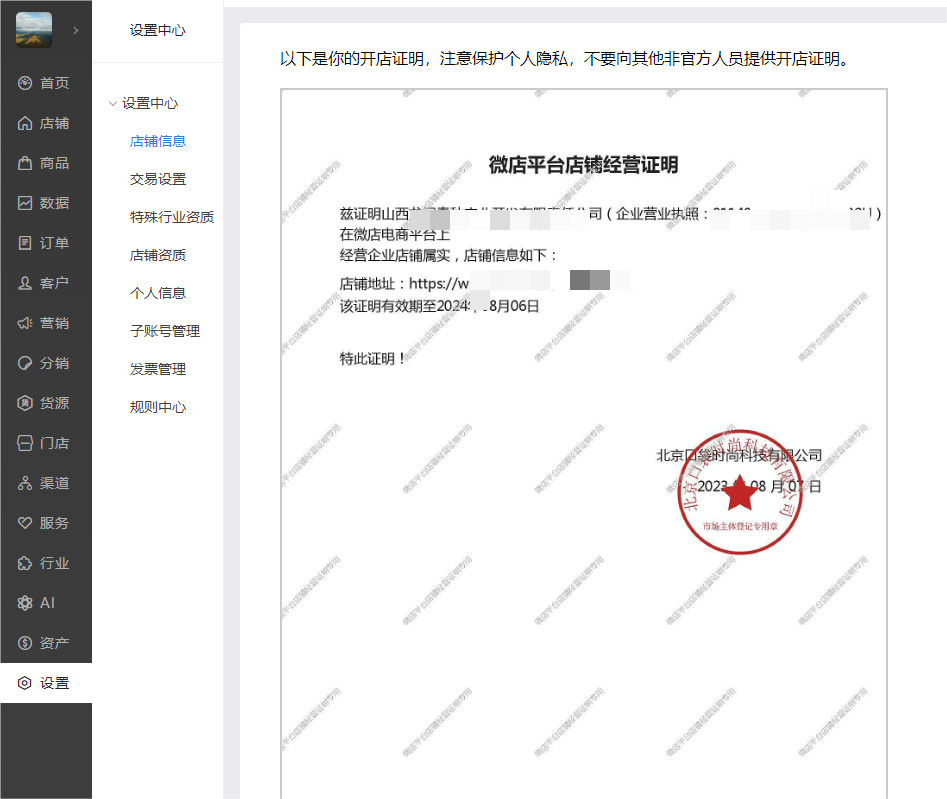 批量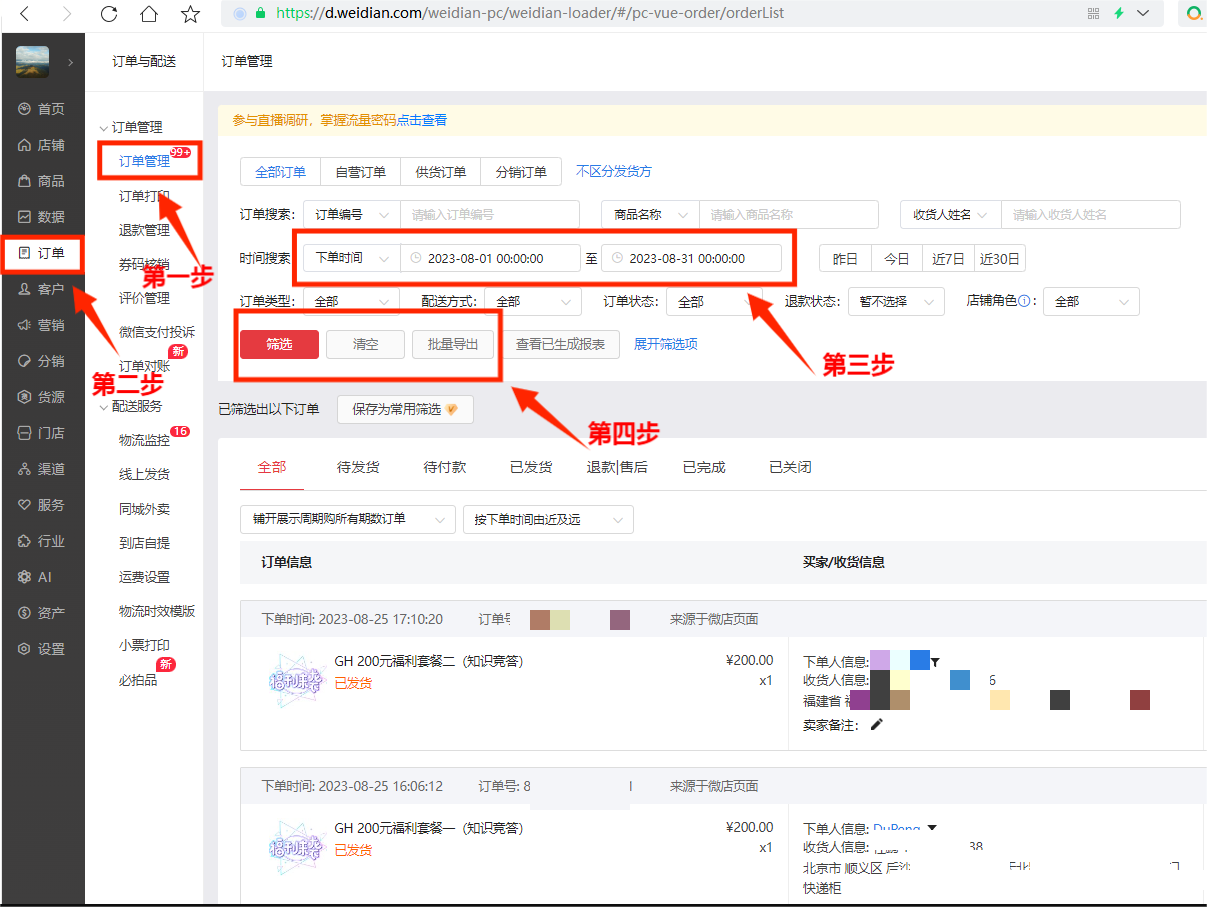 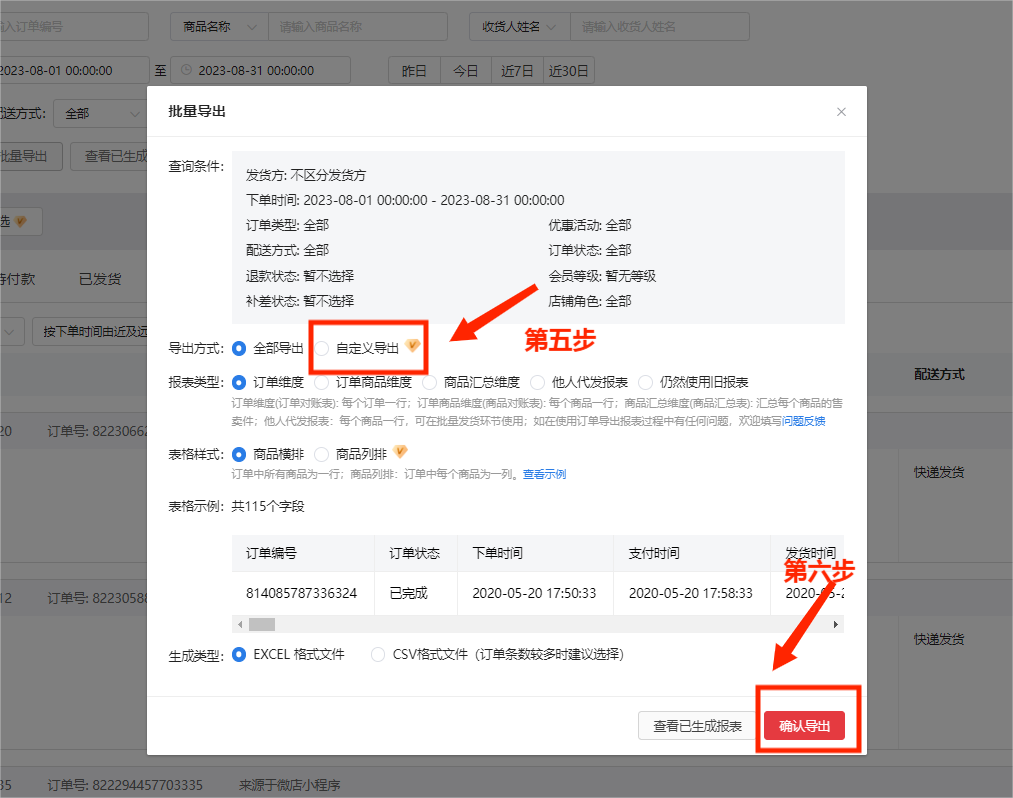 9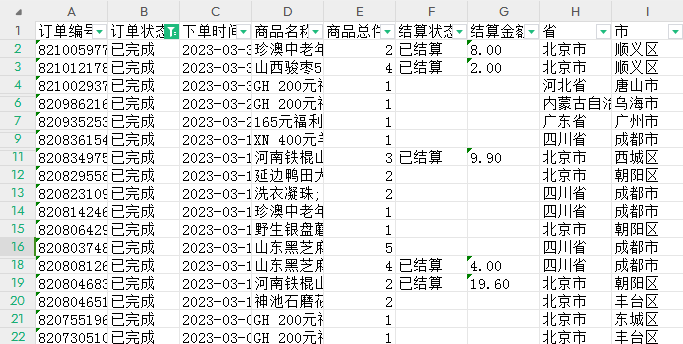 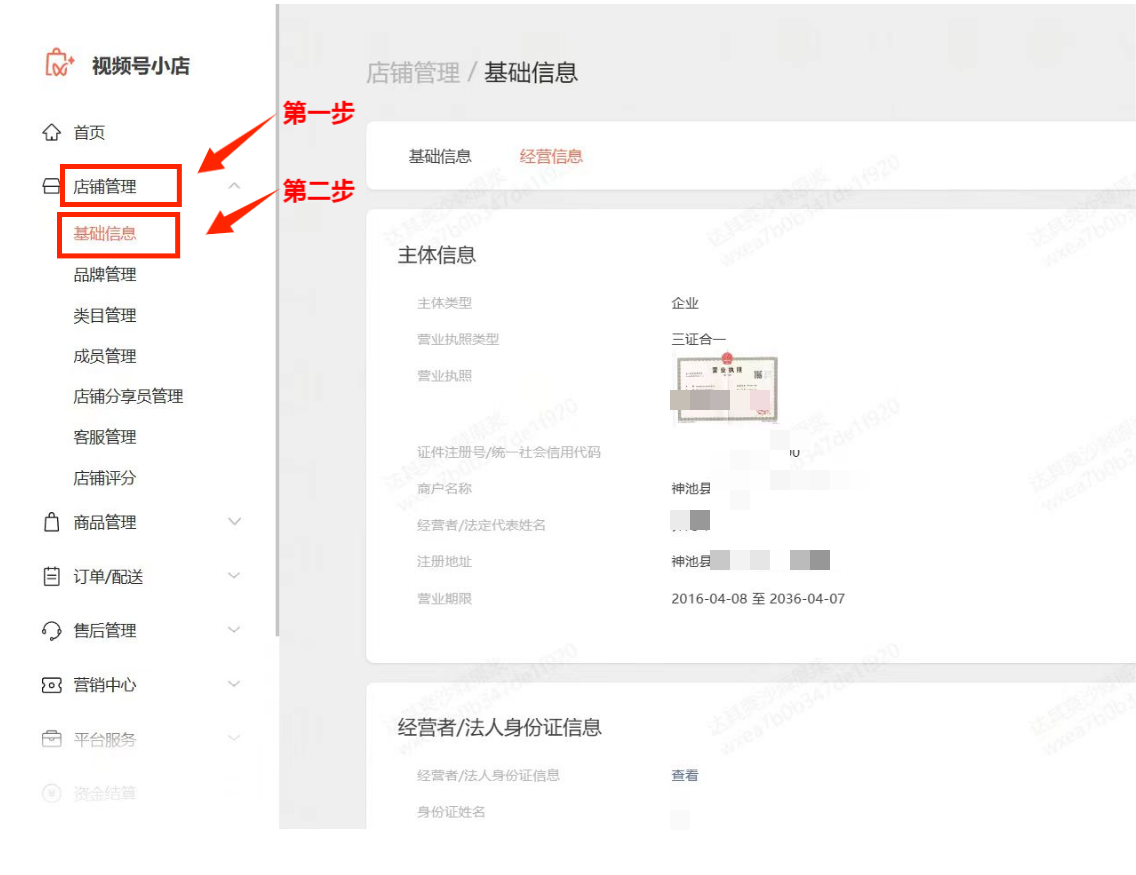 目标截图：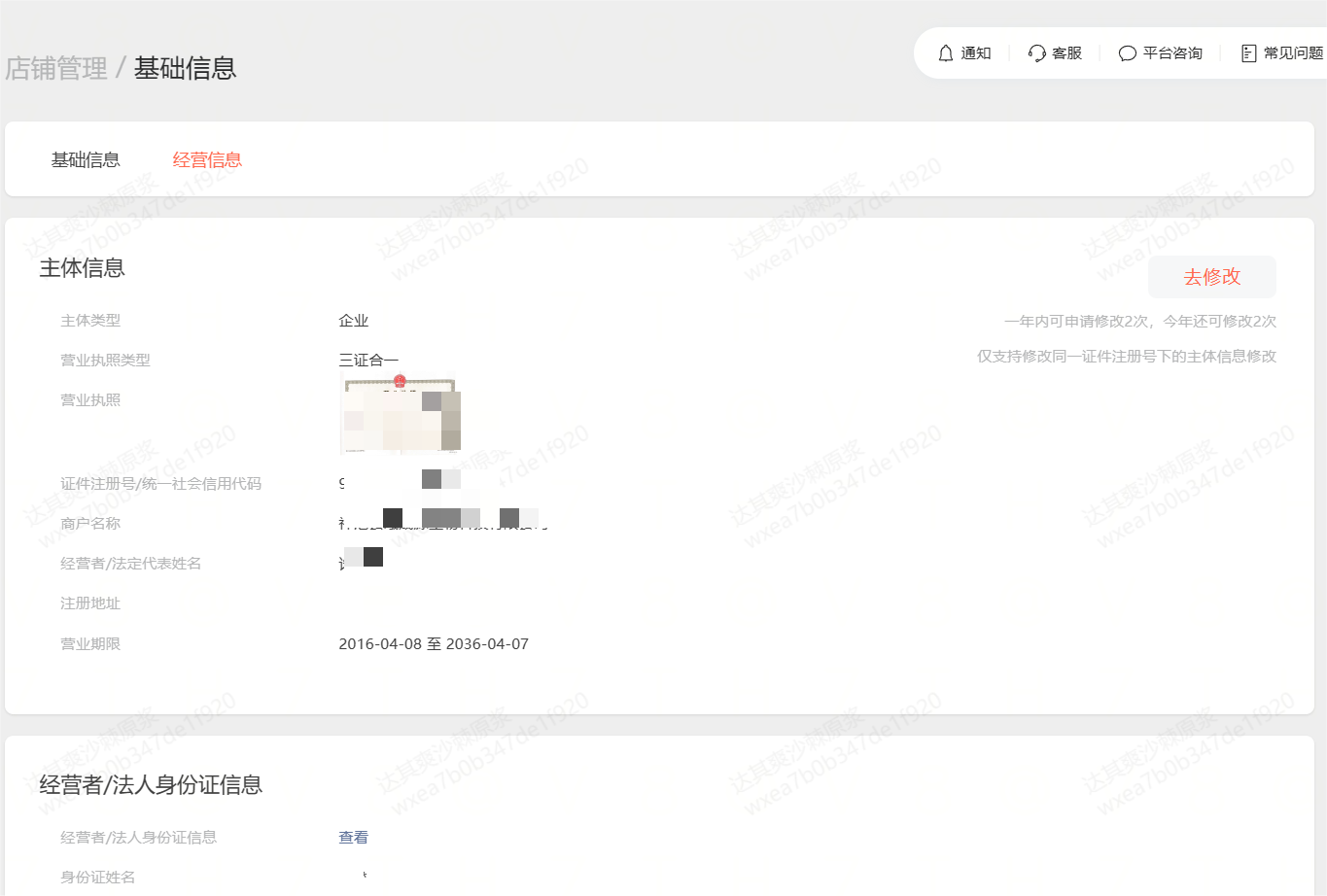 查询—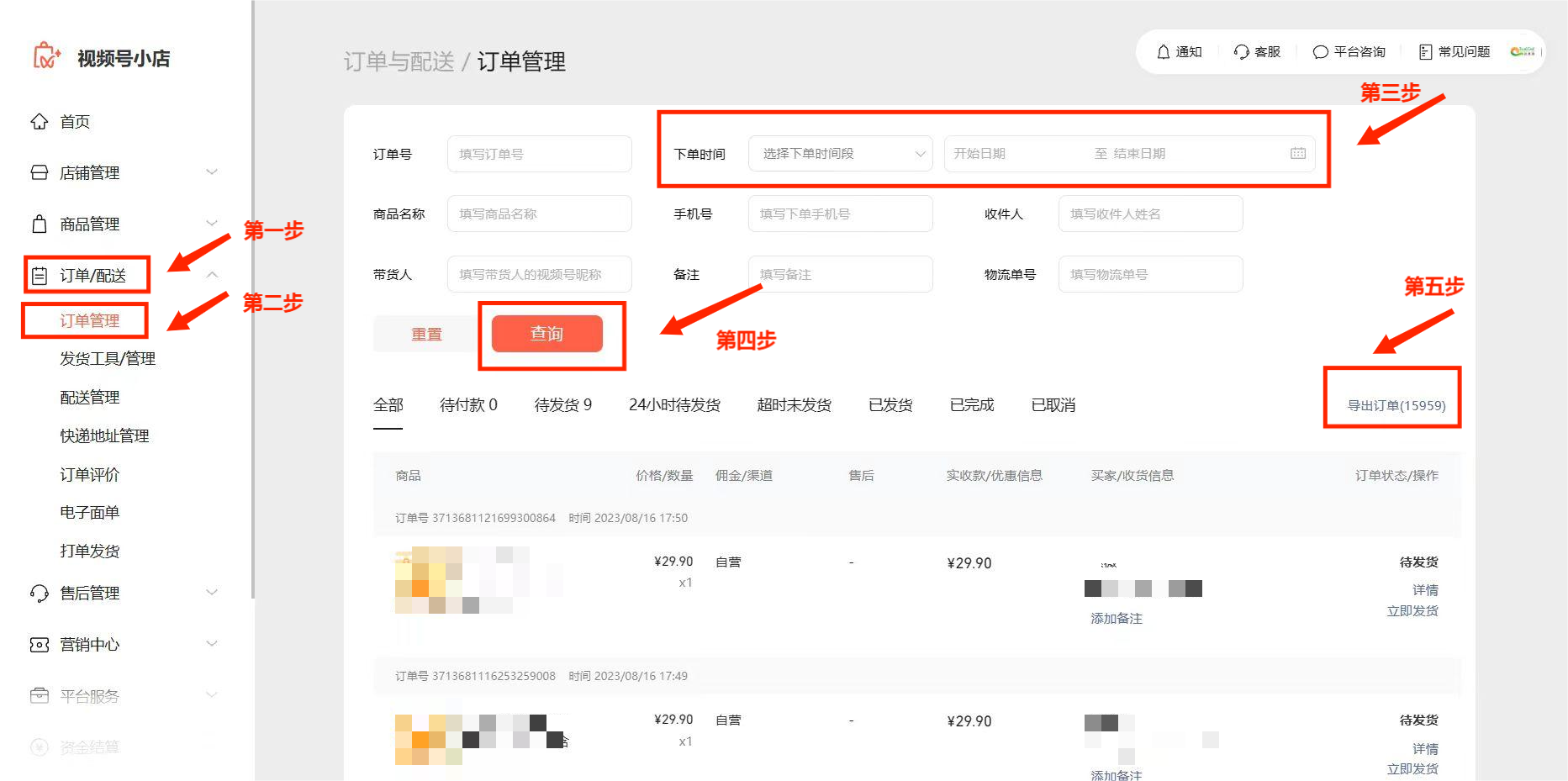 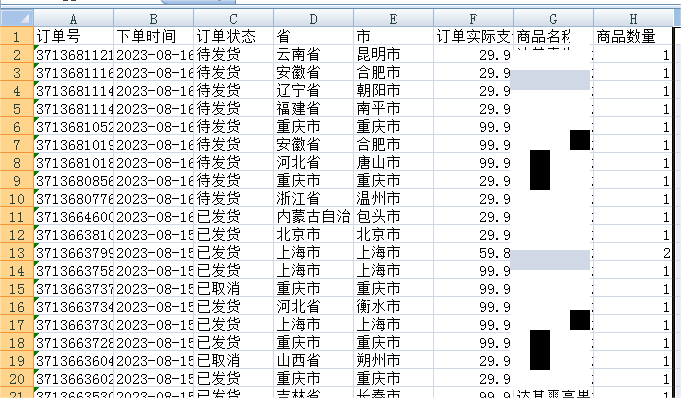 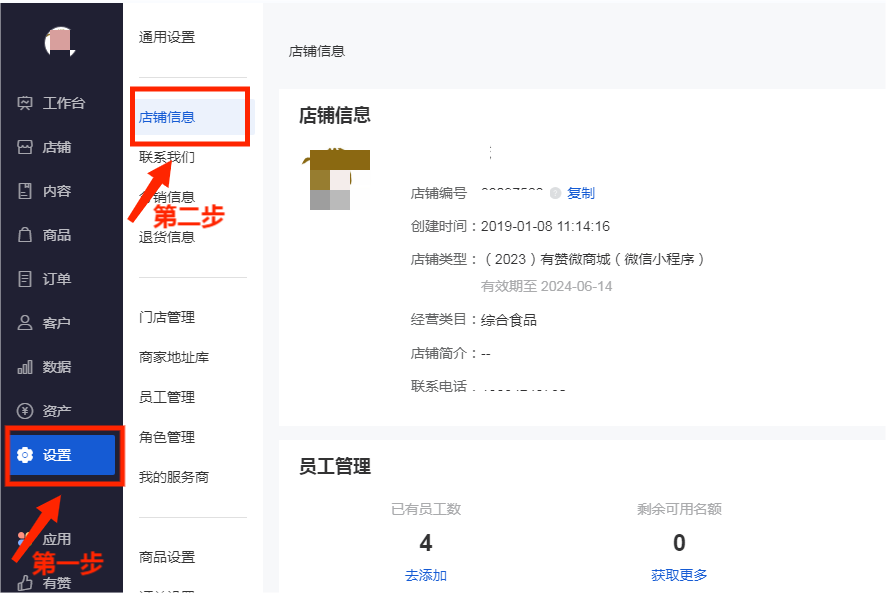 目标截图：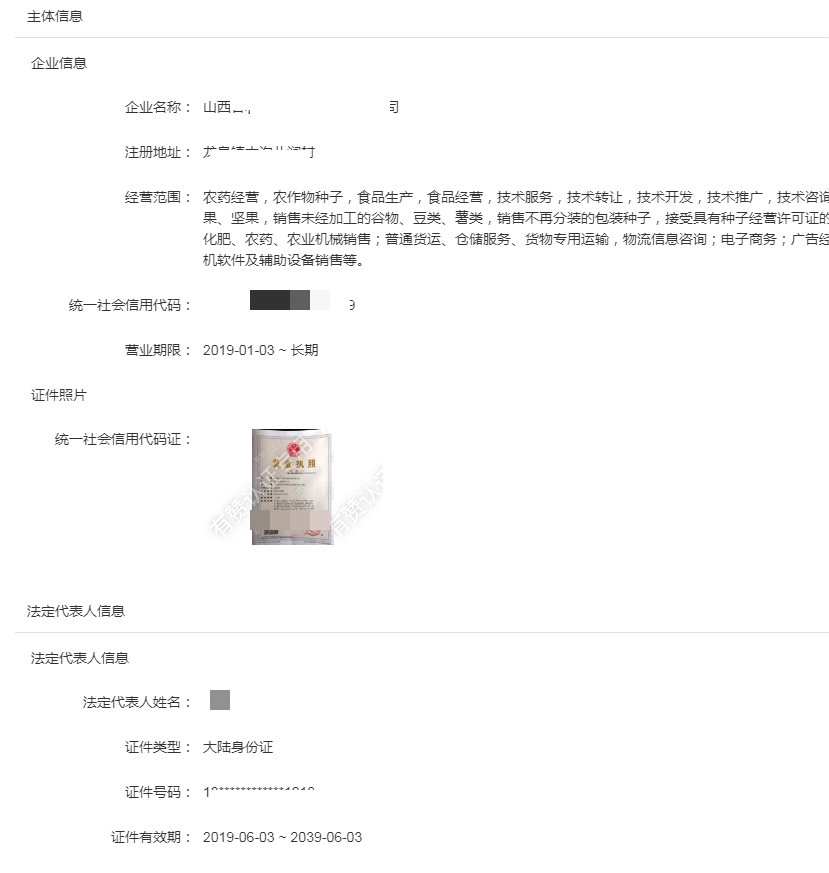 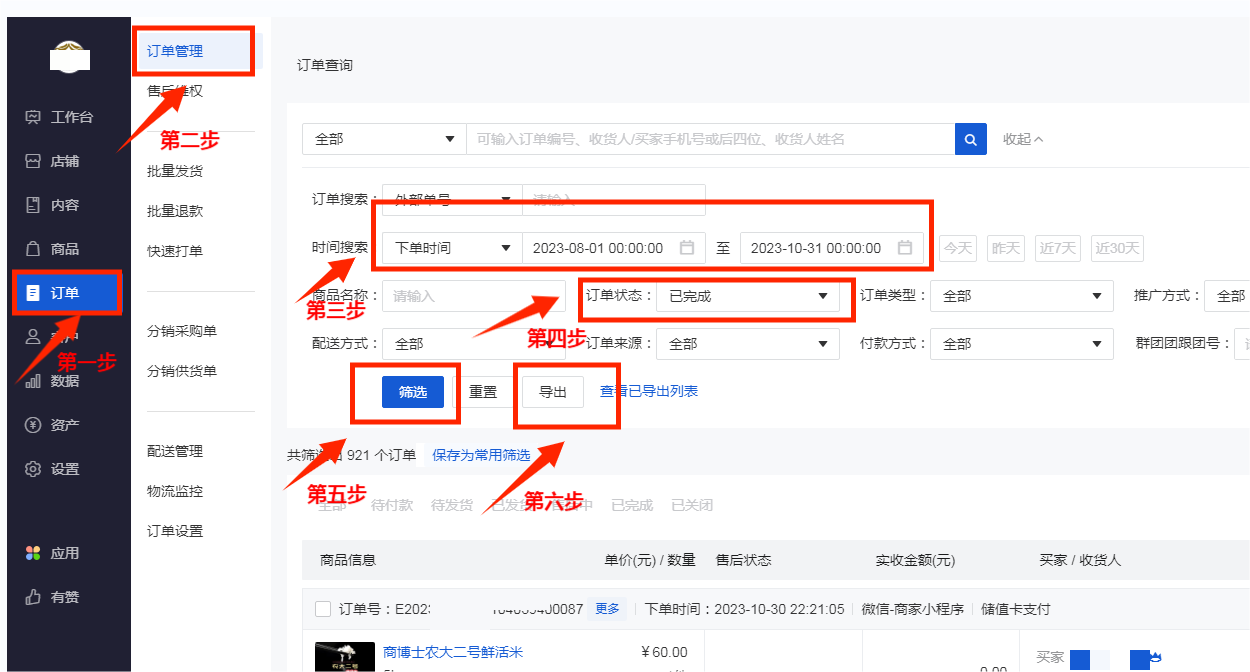 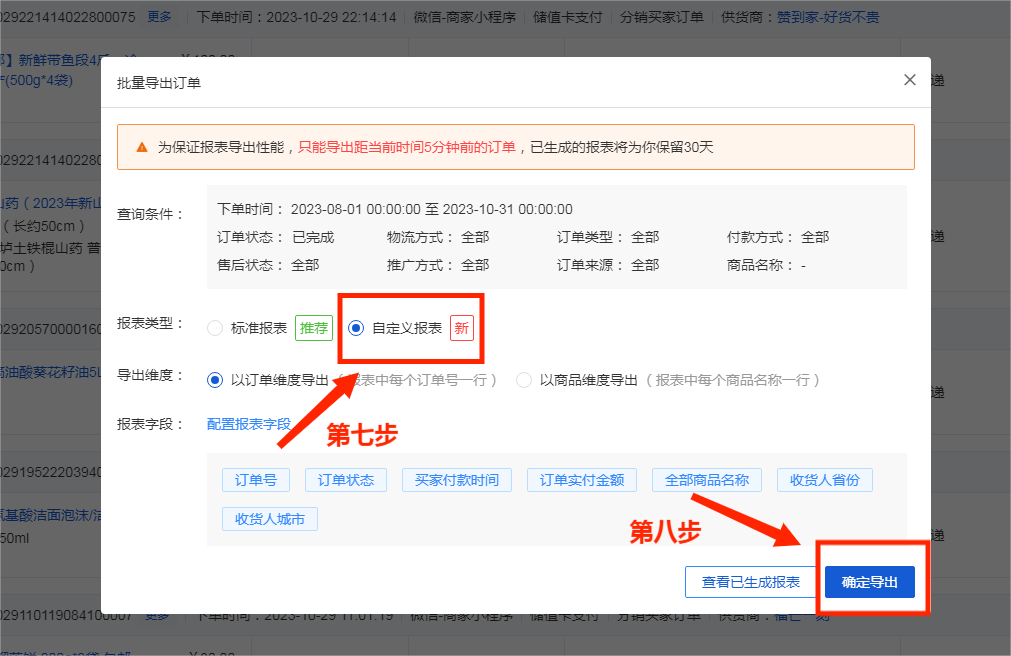 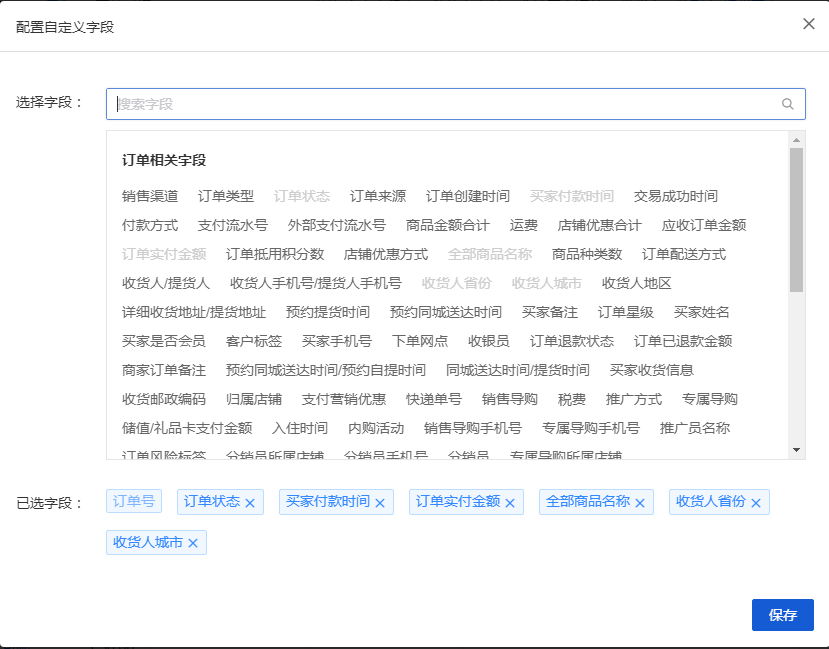 7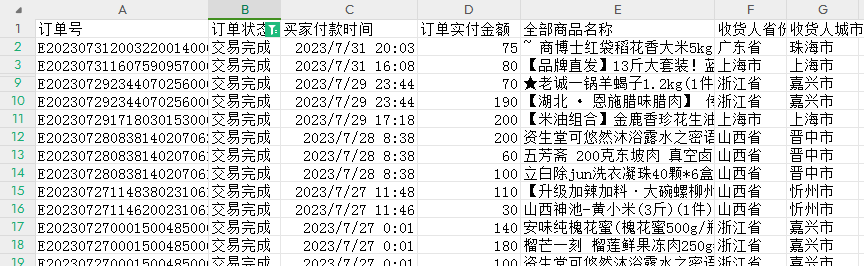 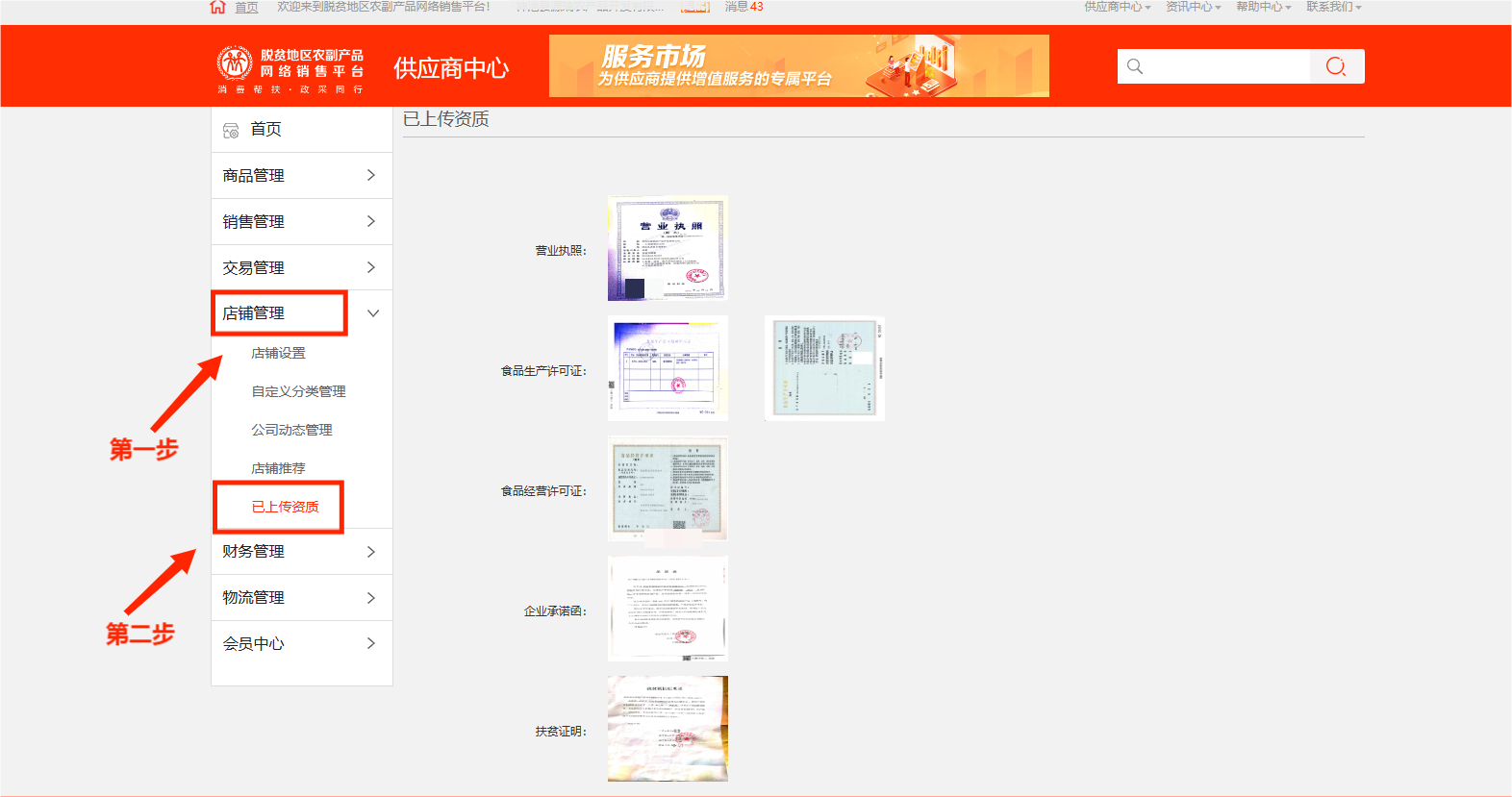 _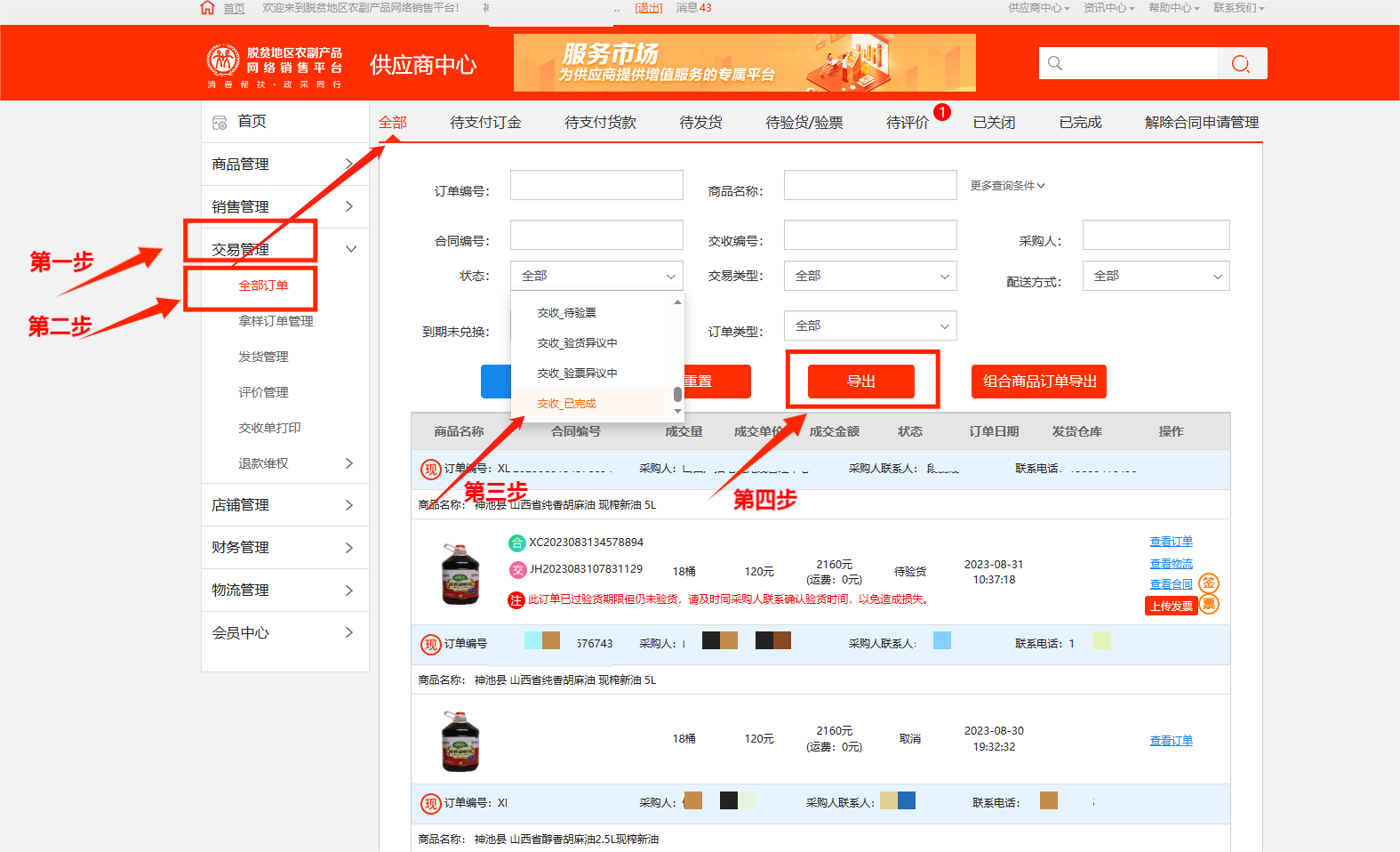 日期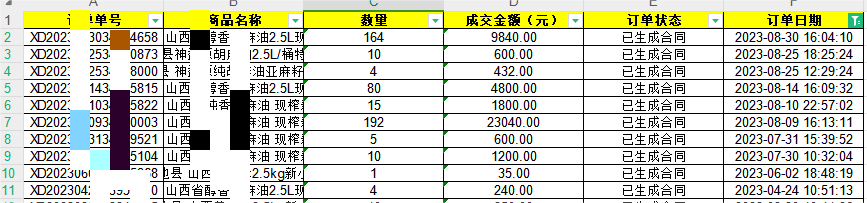 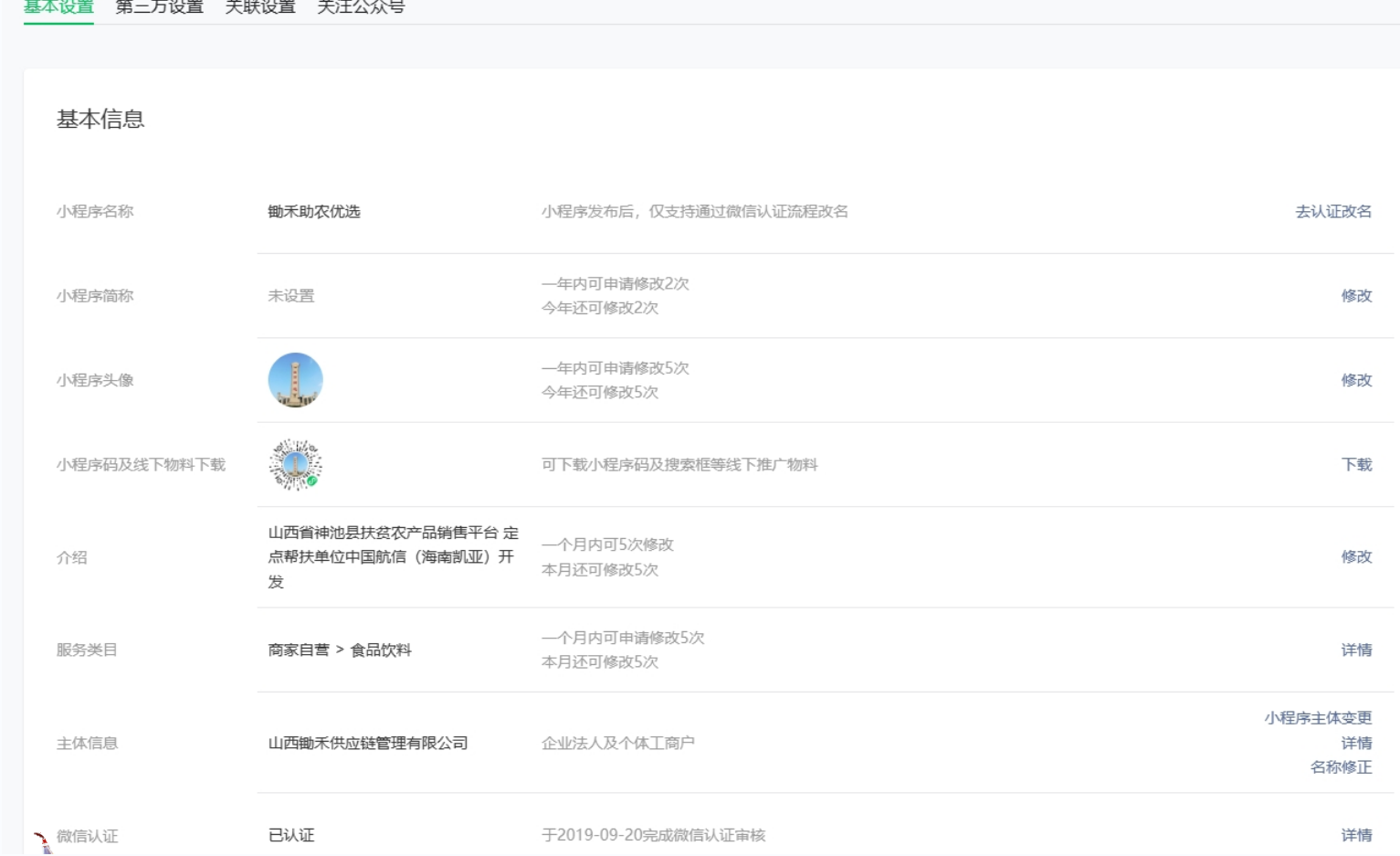 —查询—订单导出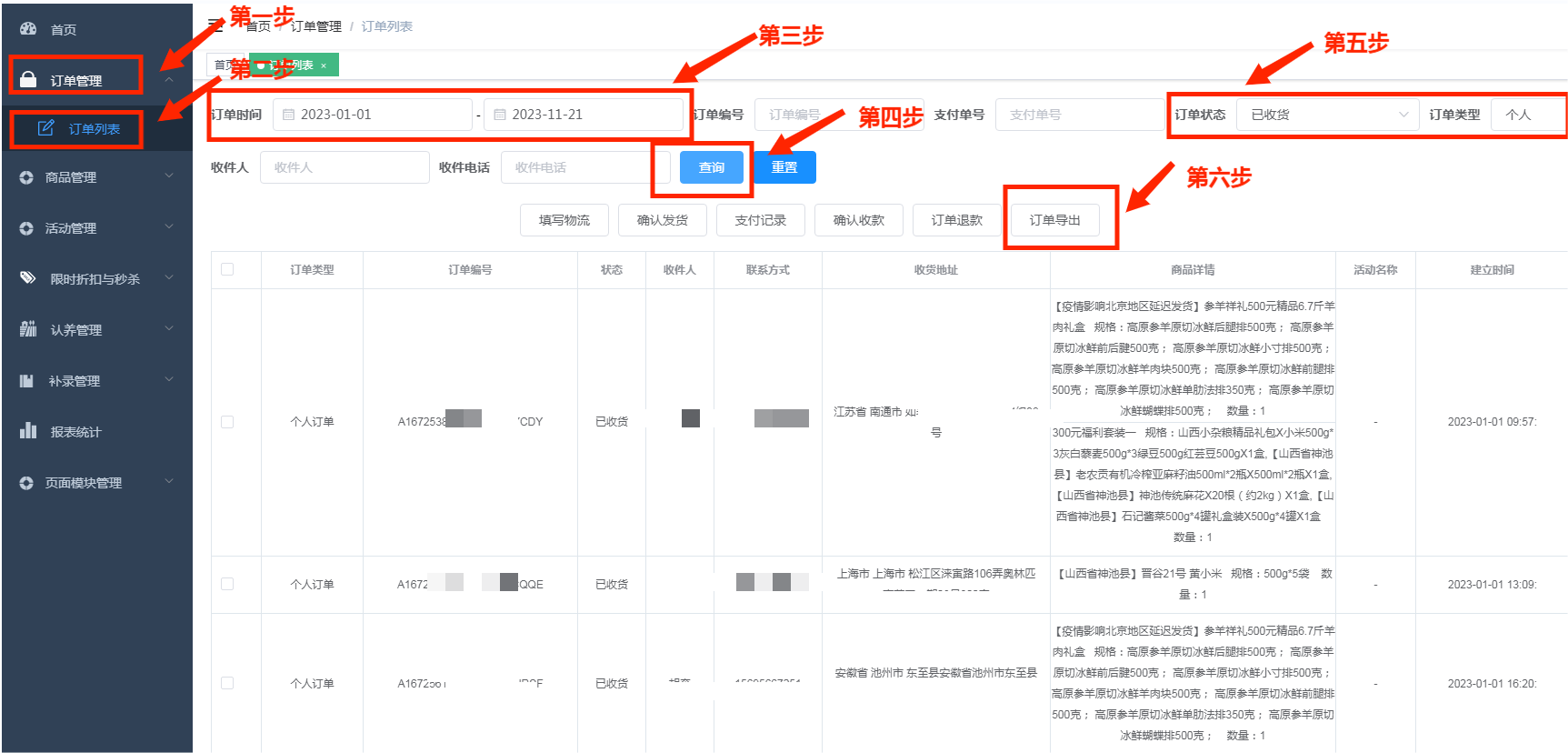 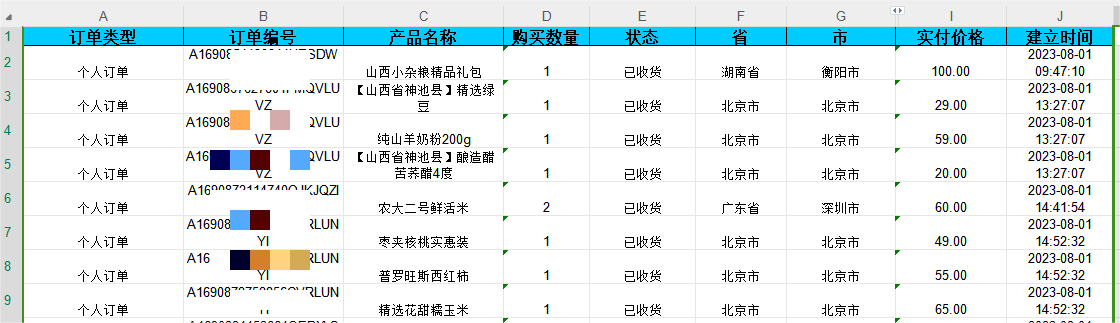 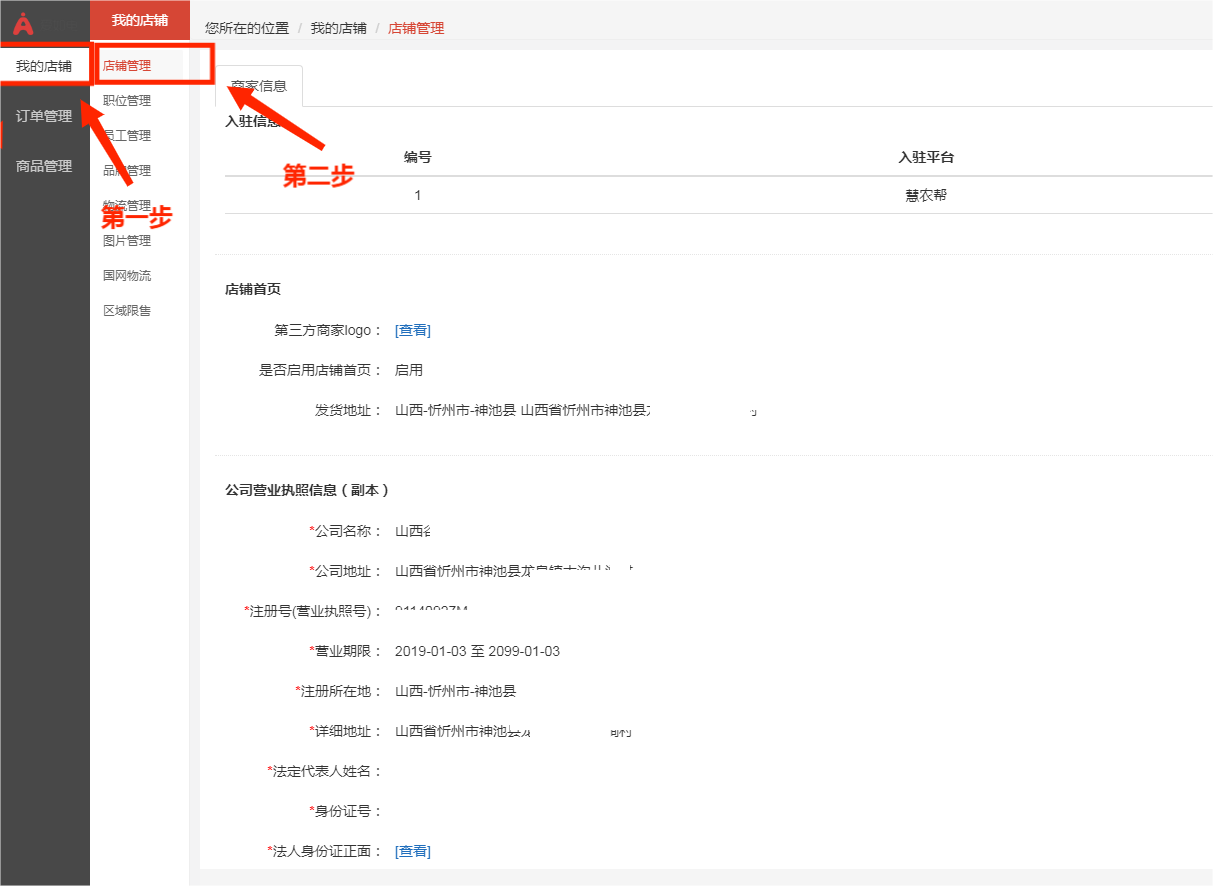 目标截图：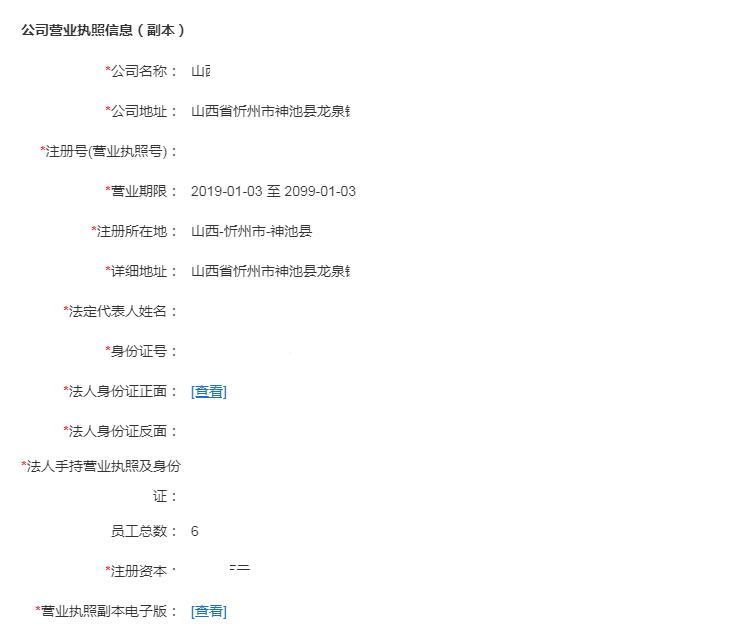 —查询—导出列表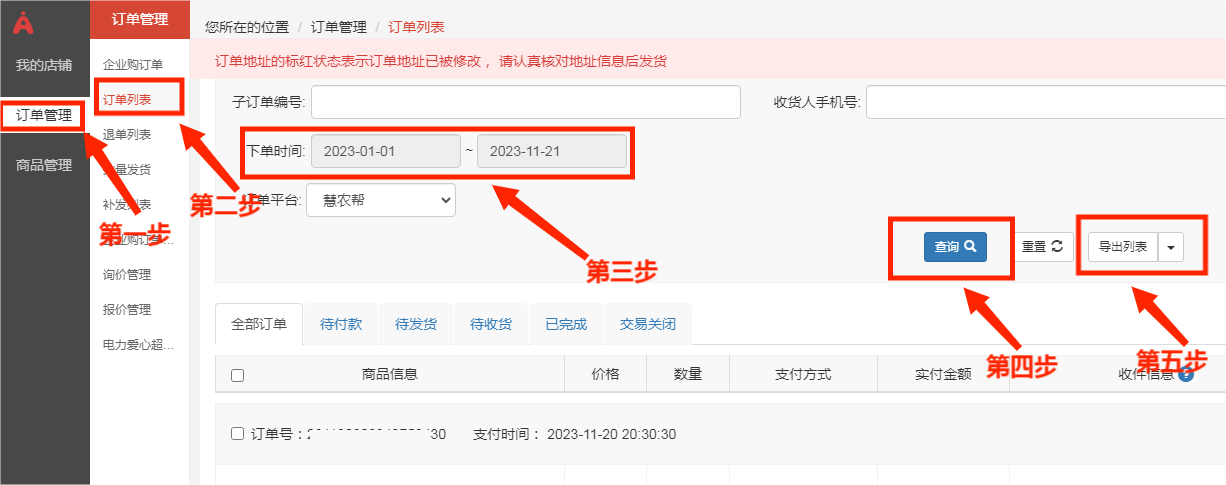 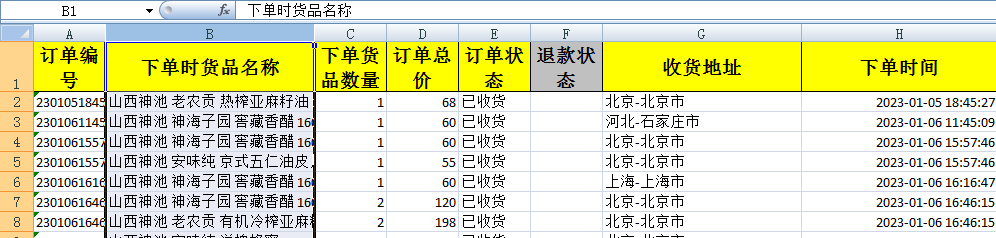 账号注册与认证2.1 账号注册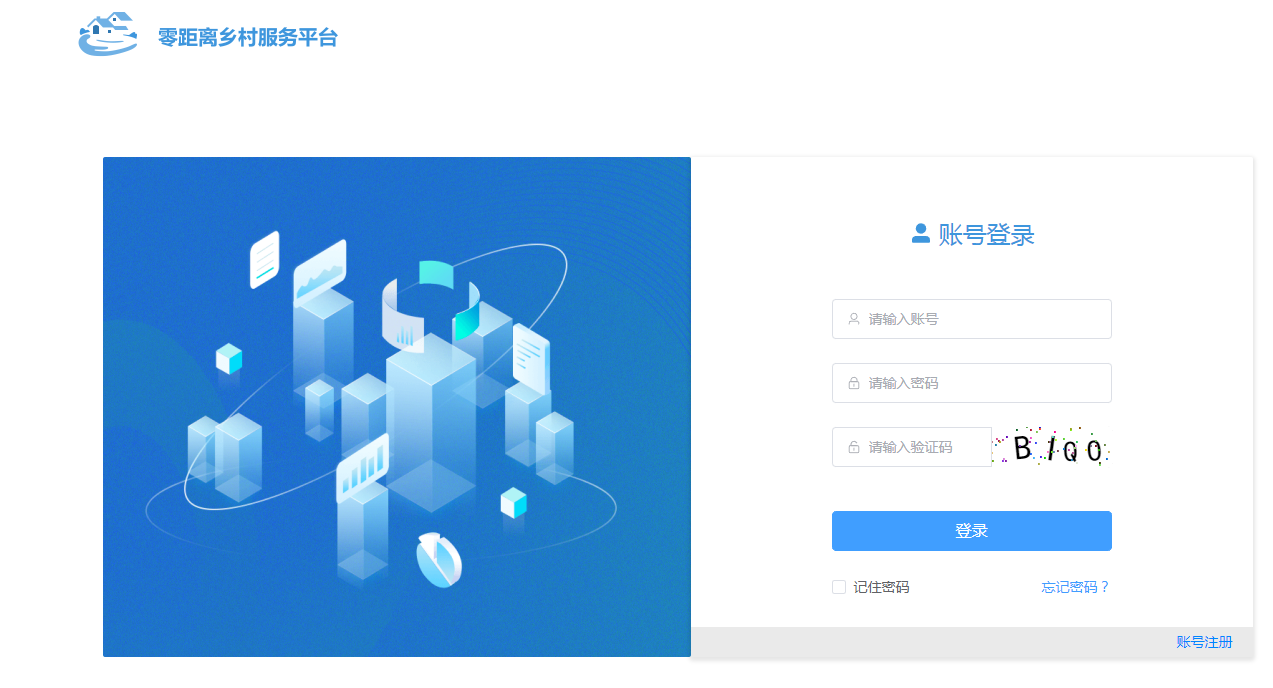 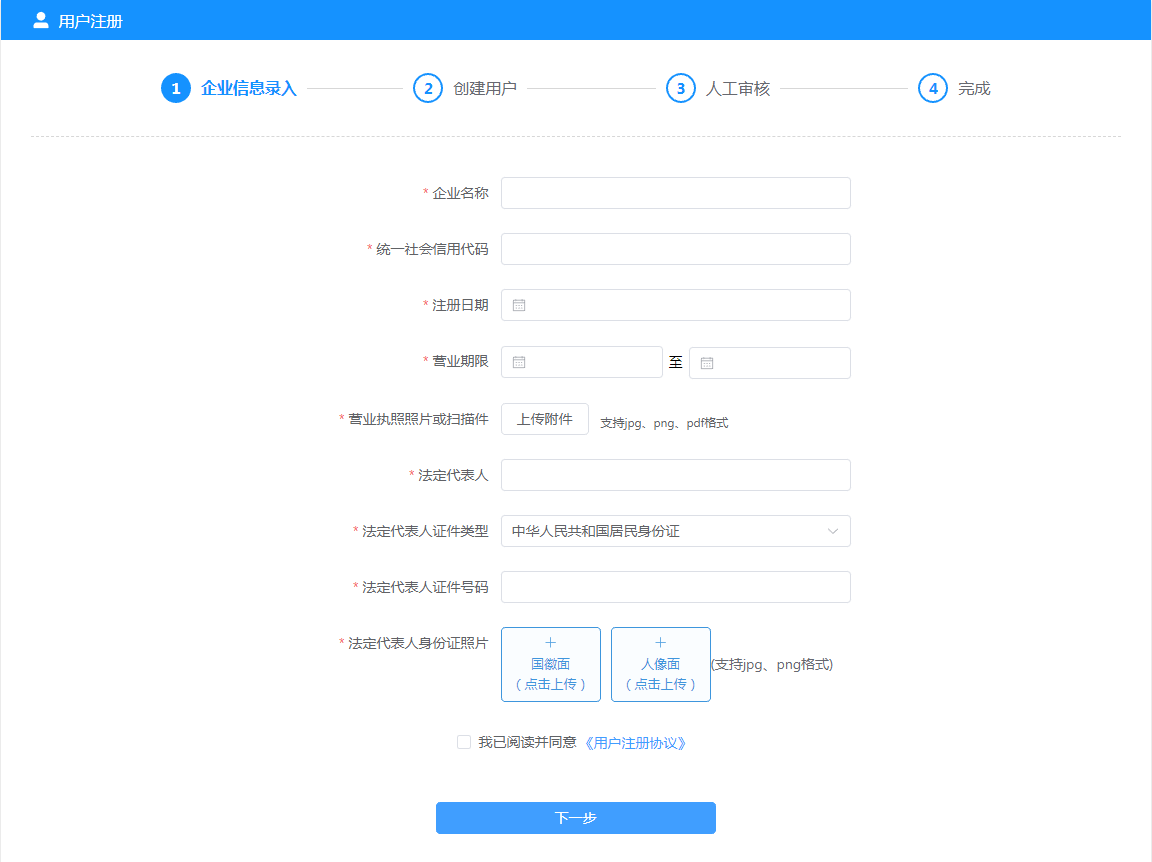 2.2 分公司认证如果有分公司，需注册完总公司账号，在个人中心再次添加分公司认证。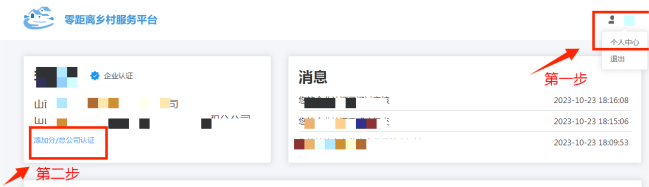 3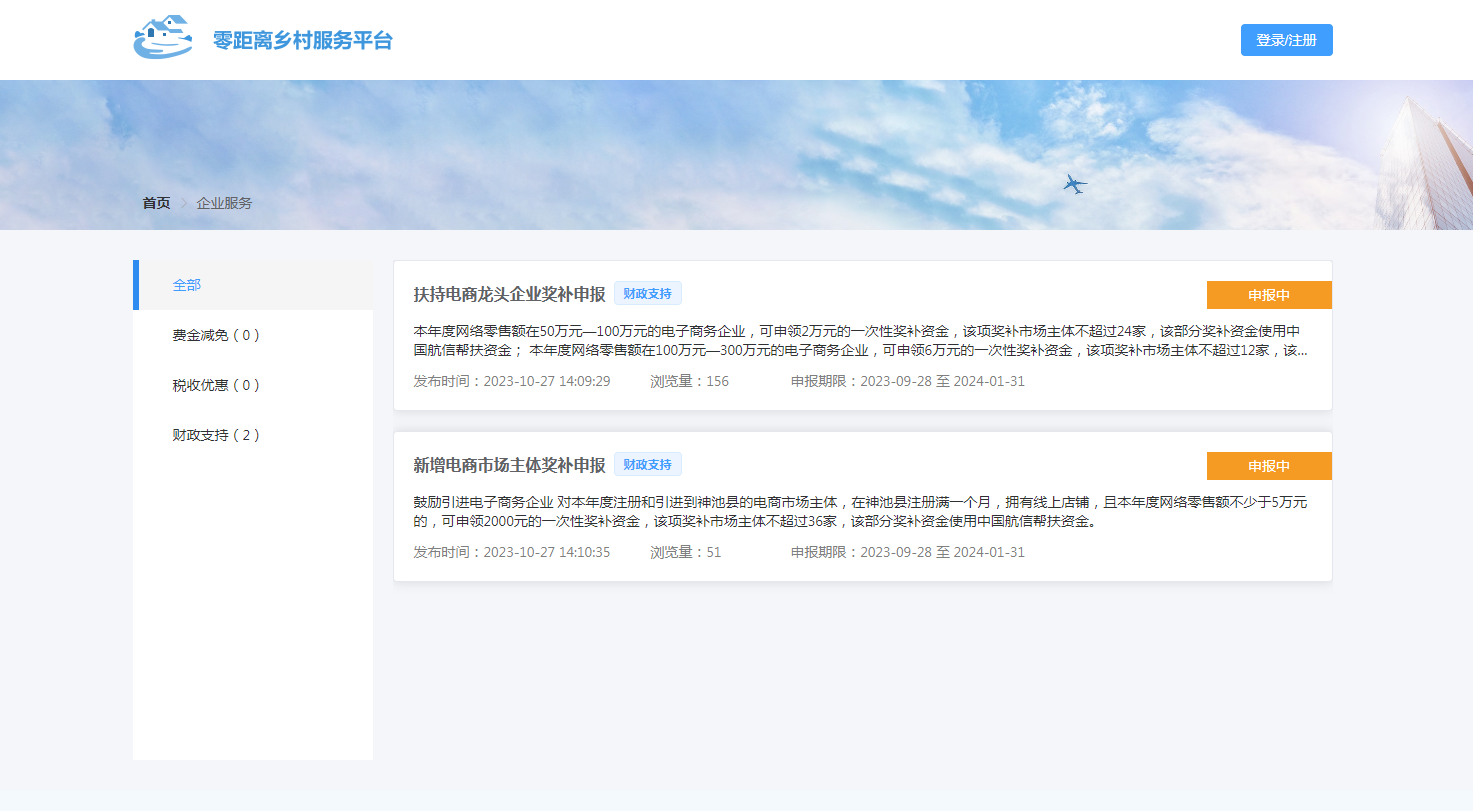 3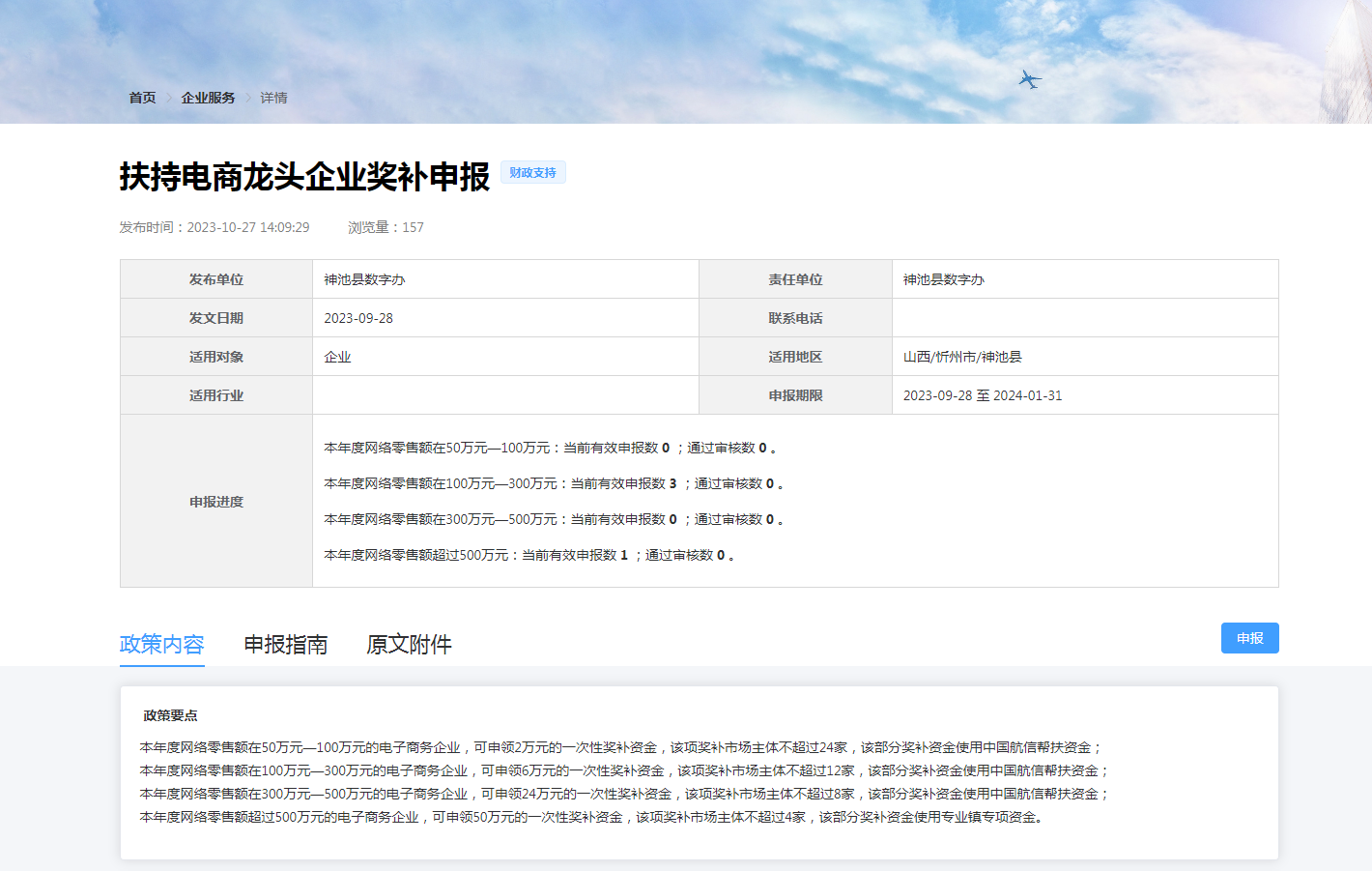 3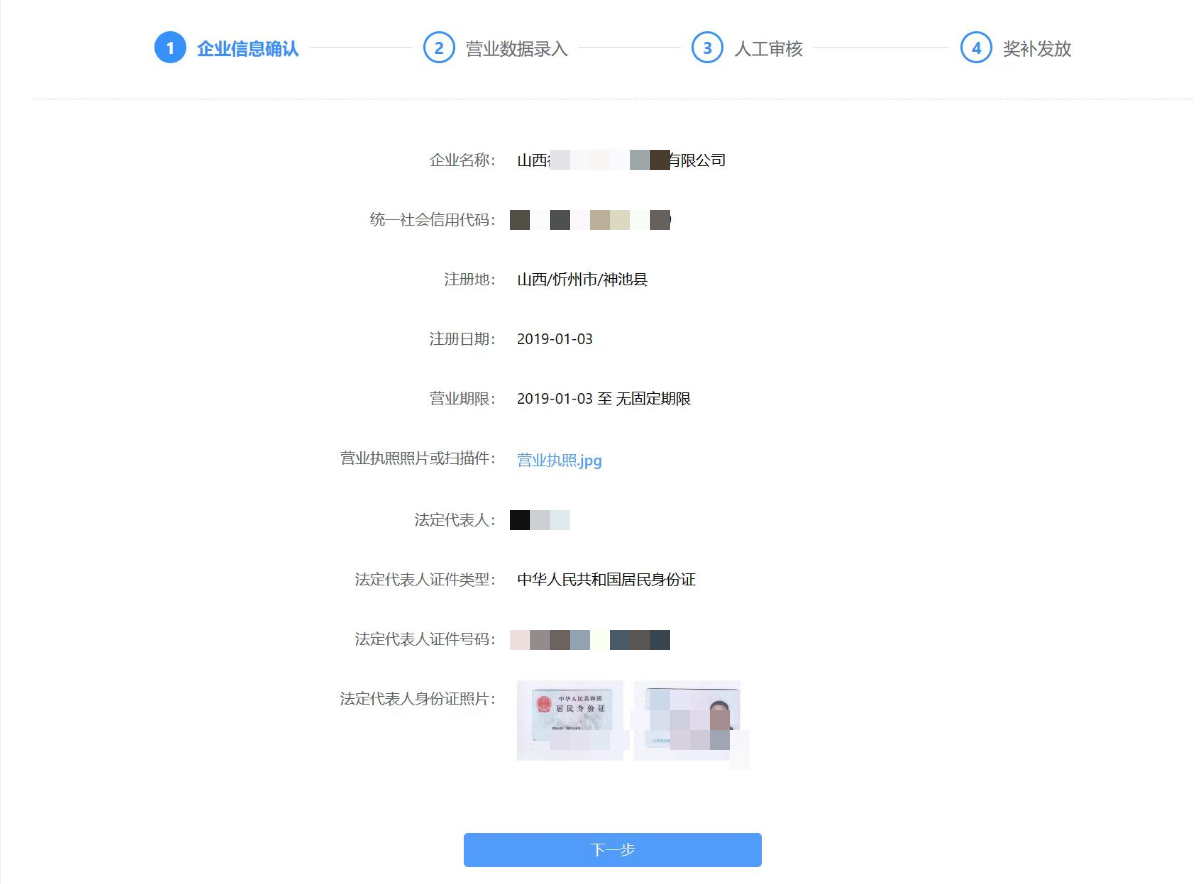 如果有分公司，需全选。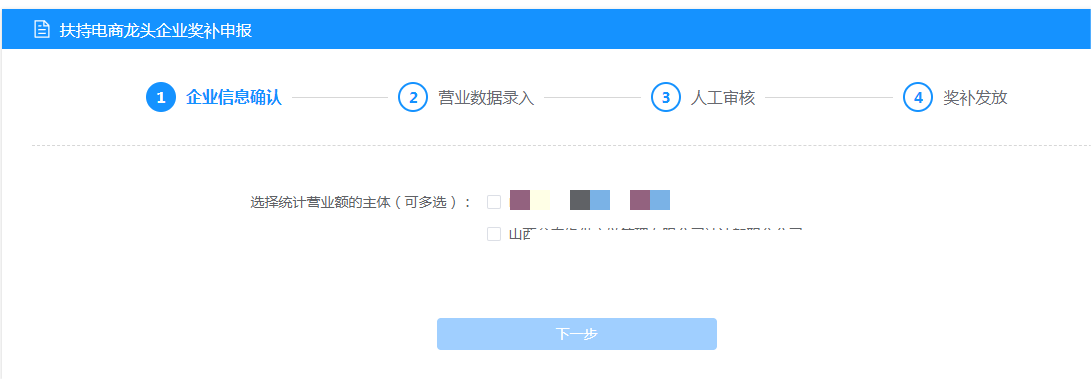 3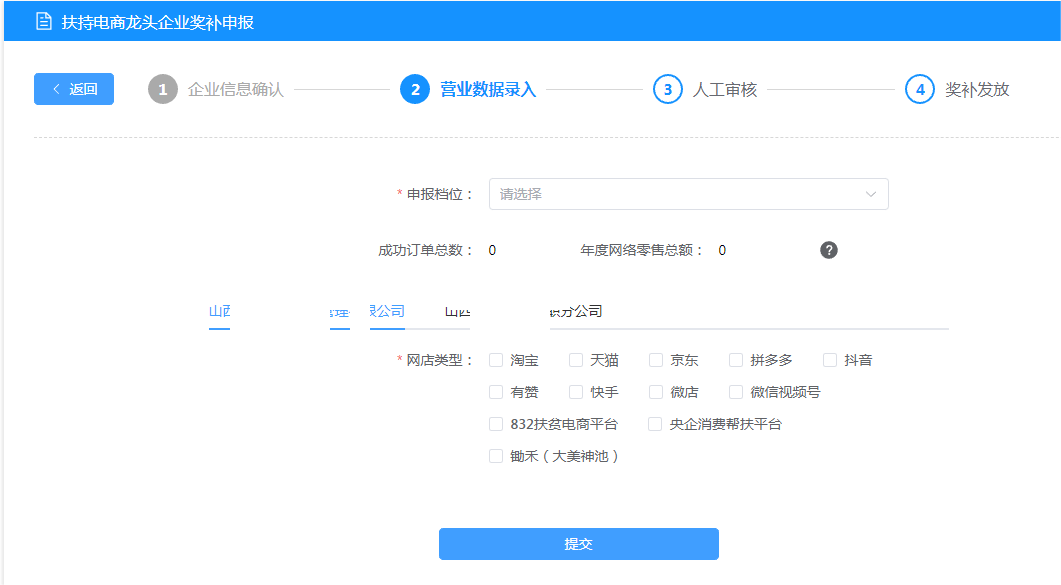 